დანართი 2: პროექტის ზეგავლენა ზღვის ბიომრავალფეროვნებაზე და განსახორციელებელი შემარბილებელი ღონისძიებებიშესავალი ფოთის ახალი პორტის მშენებლობის ეტაპზე ძირითადი ზეგავლენა ზღვის ბიომრავალფეროვნებაზე განხორციელდება ფსკერდაღრმავებითი სამუშაოებისას და დიდი და პატარა მოლოს მშენებლობისას.ქვემოთ წარმოგიდგენთ აღნიშნული ობიექტების მშენებლობის დეტალურ მეთოდოლოგიას. 2. მოლოს სამშენებლო სამუშაოებიმოლოს სამშენებლო სამუშაოები გულისხმობს 1.7 კმ  მოლოსა და 359 მ პატარა მოლოს მშენებლობას  ნავმისადგომის კონსტრუქციის ორივე მხარეს.გარემოზე რიგი უარყოფითი ზეგავლენის თავიდან აცილების მიზნით, განხორციელდა სამშენებლო მეთოდოლოგიის შემდგომი დახვეწა, რაც გამოიხატა მოლოს მშენებლობის პროცესში ძირითადი სამუშაოების სახმელეთო აღჭურვილობის გამოყენებით შესრულებაში.2.1 ძირითადი აღჭურვილობაამ თავში მოცემულია იმ ძირითადი აღჭურვილობის  ჩამონათვალი, რომლის გამოყენებითაც იგეგმება მოლოს სამშენებლო სამუშაოების შესრულება. სახმელეთო აღჭურვილობა:1x 200ტ HD მუხლუხა ამწე 2x SLR 120ტ ექსკავატორი 1x 35ტ ექსკავატორი 1x ბულდოზერი 2x ავტომტვირთველი თვითმცლელები 25ტ ტრაილერები და ტრაქტორები საზღვაო აღჭურვილობა (გამოიყენება ფსკერდაღრმავებითი სამუშაოების განხორციელებისას):1x მიწახაპია მისაბმელი ტრიუმი (TSHD) 1x თვითმავალი თვითმცლელი ბარჟა1x უკუნიჩბიანი მიწახაპია 1x საზედამხედველო ნავი მოლოს მშენებლობის მეთოდოლოგია წარმოდგენილია 2 ძირითადი ფაზით („წინსვლითი“ და „უკუსვლითი“). აღნიშნული მეთოდოლოგია საშუალებას  იძლევა მოლოს მშენებლობის სამუშაოები განხორციელდეს ხმელეთიდან და არა საზღვაო ბარჟებზე დამონტაჟებული აღჭურვილობის გამოყენებით. ამ პრინციპის ძირითადი უპირატესობებია:ადგილი არ ექნება მოცდენას მეტეოროლოგიური პირობების გამო, ტალღებისა და ძლიერი ღელვის შემთხვევაში;ფოთის არსებულ პორტში გემების  მიმოსვლა ნაკლებად შეფერხდება;შემცირდება ზეგავლენა ზღვის ბიომრავალფეროვნებაზე (შემცირდება ხმაურის და ვიბრაციის დონე, ასევე წყლის დაბინძურების რისკი).სამუშაოების ორი ფაზა შემდეგია: ფაზა 1 „წინსვლითი“: სამუშაოების განხორციელება დაიწყება ნაპირიდან და გაგრძელდება მოლოს ბოლომდე (თავამდე). აღნიშნული მეთოდით აშენდება მოლოს ის ნაწილი, რომელიც განთავსებულია მუშა ნიშნულს ქვემოთ (მუშა ნიშნული გამოითვლება არსებული ტალღის მონაცემების საფუძველზე, რათა შესაძლებელი იყოს სამუშაოების შესრულება მთელი წლის მანძილზე 1-წლიანი განმეორებადობის ტალღის სიმაღლეების გათვალისწინებით). შესაბამისად, პირველ ეტაპზე აშენდება მოლოს წყლისქვეშა ნაწილი.ფაზა 2 “უკუსვლითი”: სამუშაოები მიმდინარეობს წრიული თავის ბოლოდან ნაპირის მიმართულებით და სრულდება ყველა დარჩენილი სამუშაო მუშა ნიშნულს ზემოთ.1-ლი ფაზის სამუშაოებია: მოლოს საფუძვლის, კერნისა და ყრილის ფენების მშენებლობა მუშა ნიშნულამდე (სიმაღლემდე), რათა შესაძლებელი იყოს მოლოზე განთავსებული აღჭურვილობით მუშაობა. ეს ნიშნავს იმას, რომ სამშენებლო პროცესი დაიწყება სანაპირო ზოლიდან და გაგრძელდება მოლოს წრიულ თავამდე.  სამუშაოები შესრულდება 2 (დღის და ღამის) ცვლაში. კერნის (გრუნტის) გადმოტვირთვა მოხდება ღამის განმავლობაში. სამშენებლო აქტივობები განხორციელდება დღის ცვლაში. აღნიშნული მეთოდის უპირატესობა მდგომარეობს შემდეგში: (ა)  გრუნტით დატვირთულ სატვირთო მანქანებს არ მოუწევთ გადაადგილება მომუშავე ტექნიკის სიახლოვეს, რაც გაზრდის მოცდენის დროს (ბ), სანაპირო ზოლში შემცირდება ხმაურის და ვიბრაციის დონე, რადგან გამოირიცხება  რამდენიმე ერთეული მძიმე ტექნიკის ერთდროულად მუშაობა. ღამის ცვლაში უქმად მყოფი ტექნიკა გაჩერდება სპეციალურად მოწყობილ ფართობებზე (ასეთი „პარკირების“ უბნები მოეწყობა დაახლოებით ყოველ 100 მეტრში), რაც უზრუნველყოფს საკმარის ადგილს მოლოზე სატვირთო მანქანების გასავლელად და მოსაბრუნებლად.მე-2 ფაზის სამუშაოები წარმოადგენს უკუსვლით ფაზას წრიული თავიდან მოლოს სანაპიროზე არსებული ბოლოსკენ, სადაც სრულდება თხემის სამუშაოები. აღნიშნულ სამუშაოებში შედის ყველა დარჩენილი სამუშაო მუშა ნიშნულს (სიმაღლის) ზემოთ.1-ლი ფაზის მეთოდოლოგია 1-ლი ფაზის ძირითადი ეტაპებია: ქვაბულის (საფუძვლის ტრანშეს) დაღრმავება (საჭიროა მოლოს ჯდომის შესამცირებლად) ექსკავატორით (თავთხელი მონაკვეთი ზღვის ფსკერის ნიშნულამდე -2m PPZ) და უკუნიჩბიანი მიწახაპიათი/TSHD და ორსექციანი თვითმავალი თვითმცლელი ბარჟით (ღრმა უბანი -2 mPPZ ნიშნულიდან);ქვაბულის ამოვსება ავტომტვირთველითა და თვითმცლელებით (თავთხელი მონაკვეთი) და ორსექციანი თვითმავალი თვითმცლელი ბარჟით (ღრმა მონაკვეთი). გრუნტის გადაცლა თვითმცლელებით - გადაიტანება უშუალოდ მოლოს ბოლოსკენ.ფუძის ჩასმა მუხლუხა ამწესა და ექსკავატორის გამოყენებით უბნებზე, სადაც ექსკავატორი უდგება.ყრილის ფენები და მოშანდაკება/მოსწორება გრუნტის ბაქანზე მოწყობილი ექსკავატორებით. სხვადასხვა სახის ექსკავატორის გამოყენება დამოკიდებული იქნება უბანზე წვდომაზე. მასალის ადგილზე მიწოდება მოხდება თვითმცლელებით.  ზოგიერთი ექსკავატორი აღიჭურვება 3D მონიტორინგის სისტემით ქანების უფრო ზუსტი მდებარეობისა და პროფილირების უზრუნველყოფის მიზნით. X-ბლოკების მოწყობა მუხლუხა ამწისა და ექსკავატორის დახმარებით. თითოეული ბლოკის ზუსტად დასადებად სამონტაჟო მოწყობილობა აღჭურვილია GSP/პოზიციონირებისა და სამუშაო ოპერაციების მონიტორინგის სისტემით. აღნიშნული იძლევა ბლოკების მოწყობის პროცესში მყვინთავების დახმარების მინიმალურად გამოყენების საშუალებას. მე-2 ფაზის მეთოდოლოგიამე-2 ფაზის ძირითადი ნაბიჯებია: კერნის გატანა. 1-ლი ფაზის სამუშაოების დროს მანქანებისა და აღჭურვილობის შემოყვანიდან 14 თვის შემდეგ, მუშა ნიშნულზე ბოლო 20-50 სმ-მდე არსებული კერნი დაიმსხვრევა და შეერევა ქვიშას. ეს  ფენა (ასეთის არსებობის შემთხვევაში) უნდა მოიხსნას და დაბრუნდეს უბანზე ხელმეორედ დროებით გამოსაყენებლად, ან შეიძლება გადაიცალოს ზღვაში დამკვეთის მიერ შემოთავაზებულ უბანზე, სამშენებლო უბნიდან დაახლოებით 10 კმ-ის დაშორებით; კერნის დაყრა საპროექტო ნიშნულამდე. ყრილის ფენების მოწყობა და პროფილირება. X-ბლოკების მოწყობა. დარჩენილი „პარკირების“ სივრცეების მოშლა. ფსკერდაღრმავების სამუშაოებიფსკერდაღრმავების სამუშაოებია: სანავიგაციო არხიმოსაბრუნებელი აუზი სამუშაოებში ასევე შედის ფსკერდაღრმავება ნავმისადგომის კედლის წინ თავში და ტრანშეს ექსკავაცია ახალი მოლოსთვის.ზოგადი მეთოდოლოგიაფსკერდაღრმავება: სანავიგაციო არხის და მოსაბრუნებელი აუზის ფსკერდაღრმავების სამუშაოები შესრულდება უკუნიჩბიანი მიწახაპიათი/TSHD-ის დახმარებით. გემი მუშაობას დაიწყებს გარე უბნებიდან და ფსკერდაღრმავების სამუშაოს გააგრძელებს შიდა მიმართულებით. ნიადაგის დიდი ნაწილი ჩაიტვირთება ბუნკერში და გადაიცლება ზღვაში წინასწარ განსაზღვრულ უბნებზე. გარდა ამისა, TSHD-ის გამოყენებით მოხდება ტრანშეს დაღრმავება ახალი მოლოს საფუძვლისთვის -2.0 mPPZ სიღრმითი ნიშნულიდან ქვემოთ. ნავმისადგომის კედლის წინ მდებარე უბნის (ნავმისადგომის ახლოს) დაღრმავება მოხდება უკუნიჩბიანი მიწახაპიით. მიწის მელიორაციის მიზნით შესაფერისი მასალა მილით გადაიტუმბება ნაპირზე. ამისთვის საჭირო გახდება დაახლოებით 800 მ სიგრძის სალექარი მილის დამონტაჟება.  ფოლადის მილის ზღვისპირა ბოლოში დამაგრდება რეზინის დაახლოებით 36-მეტრიანი დრეკადი მილსადენი, რომელსაც ექნება  სპეციალური სფერული ქურო TSHD-ის მილთან დასაკავშირებლად მასალის გადმოსაცლელად. ყველა სხვა ნათხარი მასალა ჩაიცლება წყალქვეშა უბანზე, რომელსაც ეწოდება "კანიონი".რეგულარულად შესრულდება ბათიმეტრიული კვლევები.3. პროექტის მოსალოდნელი ზეგავლენა ზღვის ბიომრავალფეროვნებაზე3.1 შესავალიფოთის ახალი პორტის მშენებლობის და ექსპლუატაციის ეტაპზე იხტიოფაუნაზე ზეგავლენის შესწავლისას დიდი მნიშვნელობა აქვს იმ თევზების სანასუქო  და ტოფობის არეალის  შესწავლას, რომლებიც წითელ ნუსხაში არიან შეყვანილი. აღნიშნულ სახეობებს მიეკუთვნება ზუთხისებრთა შემდეგი წარმომადგენლები:1. Acipenser sturio Linnaeus, 1758 - ფორონჯი, ფორეჯი; 2. Acipenser stellatus Pallas, 1771 - ტარაღანა, ცქვრინი; 3. Acipenser nudiventris Lovetsky, 1828 - ჯარღალა; 4. Acipenser persicus colchicus Marti, 1940 - ზუთხი, თართი, დოხოკონი; 5. Acipenser gueldenstaedtii Brandt & Ratzeburg, 1833 - ზუთხი; 6. Huso huso (Linnaeus, 1758) - სვია.ყველა მათგანი შეტანილია საქართველოს წითელ ნუსხაში და ბუნების დაცვის მსოფლიო კავშირის (IUCN) წითელ ნუსხაში.ასევე საპროექტო ზონაში და მის მიმდებარედ წარმოდგენილია წითელ ნუსხაში შეტანილი დელფინის 3 სახეობა: აფალინა (Tursiops truncatus), თეთრგვერდა დელფინი (Delphinus delphinus) და ზღვის ღორი (Phocoena phocoena).პროექტს ასევე ზეგავლენა ექნება საპროექტო ზონაში არსებულ ფიტობენთოსზე, ფიტოპლანქტონზე, ზოოპლანქტონზე, ზოობენთოსზე.3.2 ხმაური
3.2.1. წყალქვეშა ხმაურის გავრცელების მოდელირებახმაურის წყალქვეშ გავრცელების მოდელების გამოყენებით შესაძლებელია ხმაურის წყაროდან საზღვაო გარემოში ხმაურის გავრცელების პროგნოზირება. სურათზე 1 მოცემული წყარო-მარშრუტი-მიმღების მოდელი გვიჩვენებს  ბგერის წყალქვეშ გავრცელების მოდელირების ძირითად პრინციპებს.    სურათი 1: წყარო-მარშრუტი-მიმღების მოდელი, რომელიც გამოიყენება წყაროდან მიმღებამდე ბგერის გადაცემის პროგნოზირებისთვის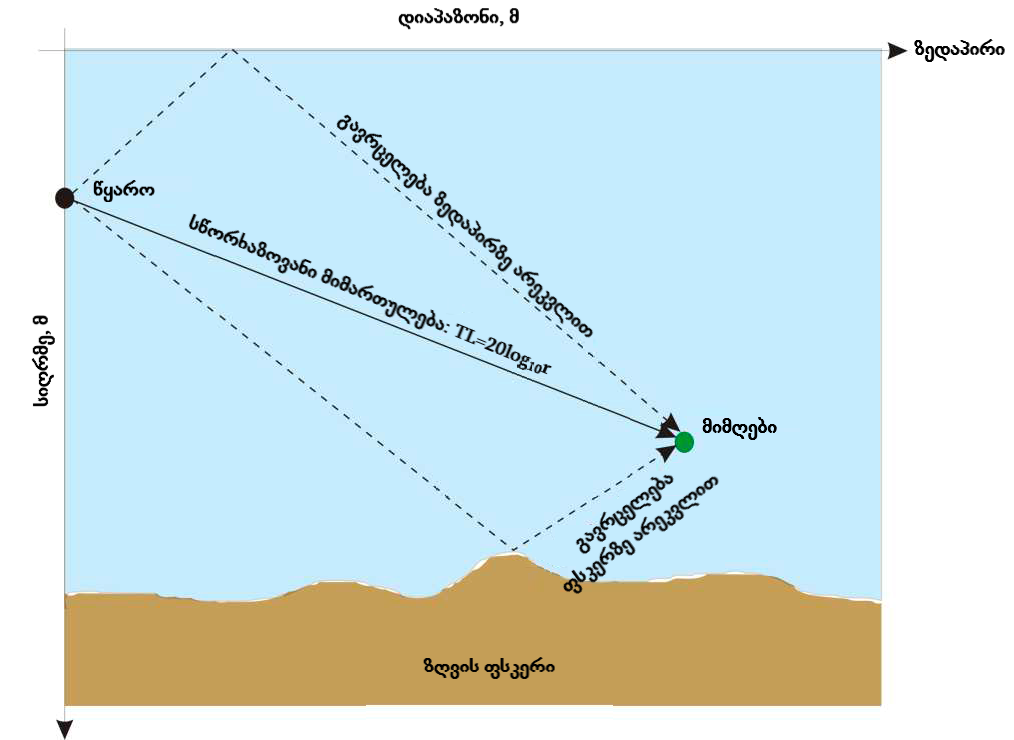 წყალქვეშა ხმაურის მოდელის გამოყენებით შესაძლებელია წყაროსა და მიმღებს შორის ბგერის გადაცემის დანაკარგის (TL) წინასწარ განსაზღვრა. კონკრეტული ხმაურის წყაროს დონის (SL) გათვალისწინებით, გადაცემის გზაზე პროგნოზირებული TL გამოიყენება მიმღების უბანზე ბგერითი წნევის დონის (SPL) პროგნოზირებისთვის, როგორც SPL = SL - TL. ფაქტორები, რომლებიც განსაზღვრავს გადაცემის დანაკარგებს, მოცემულია ქვემოთ:სფერული გავრცელება - წყაროსა და მიმღებს შორის სწორხაზოვნად ბგერითი ენერგიის სფერული გავრცელება ამცირებს ხმაურის დონეს 20log10R სიდიდით წყაროდან R მანძილზე; არეკვლა, შთანთქმა, გაფანტვა და გარდატეხა - ხშირ შემთხვევაში ბგერის გავრცელება წყაროსა და მიმღებს შორის პირდაპირი გზით როდი ხდება. ზღვის ზედაპირიდან და ფსკერიდან ბგერის არეკვლის შედეგად შესაძლოა ბგერა წყაროდან მიმღებამდე რამდენიმე სხვადასხვა მიმართულებით გავრცელდეს. უსწორმასწორო ზედაპირი და ზღვის ფსკერი იწვევს წყაროდან წამოსული ხმაურის გაფანტვას და ზღვის ფსკერზე მოქმედი ხმაურის ნაწილი შთაინთქმება. ტემპერატურის ცვალებადობა წყლის სიზრქეში იწვევს ბგერის გარდატეხას.  დანაკარგის ეს მექანიზმები ბგერის გადაცემისას ძირითადად, სიხშირეზე, ზღვის ფსკერის გეოაკუსტიკურ მახასიათებლებზე და ზედაპირისა და ზღვის ფსკერის უსწორმასწორობაზეა დამოკიდებული.გადაცემის სრული დანაკარგი - ბგერის გადაცემისას დანაკარგის სხვადასხვა მექანიზმის კომბინაცია იძლევა საერთო გადაცემის დანაკარგის მნიშვნელობას, რომელიც შეიძლება უფრო მცირე იყოს, ვიდრე მხოლოდ სფერული გადაცემის დროს, განსაკუთრებით თავთხელ წყალში.ასეთი რამ ხდება მაგალითად, მაშინ, როდესაც ხდება ზედაპირიდან ან ზღვის ფსკერიდან არეკლილი ბგერითი ტალღების ინტერფერენცია მიმღების უბანზე, რის გამოც ხმაურის დონე მატულობს, ანუ მცირდება გადაცემის დანაკარგები. თავთხელი წყლის გარემოსთვის შემუშავებულია როგორც საანგარიშო, ისე ნახევრად-ემპირიული მოდელები თავთხელი წყლის გარემოსთვის (Richardson et al. 1995). ნახევრად-ემპირიული მოდელები შედარებით მარტივი გამოსაყენებელია. ისინი გამოიყენება ბგერის გადაცემის დანაკარგების პრაქტიკული პროგნოზის გასაკეთებლად იმ შემთხვევაში, როდესაც ფსკერი სწორია ან გააჩნია თანაბარი დახრილობა, ბგერის სიჩქარე კი წყლის სიზრქეში ფართო დიაპაზონში არ იცვლება. თუ ბგერის სიჩქარე წყლის სიზრქეში მნიშვნელოვნად იცვლება, ან ადგილი აქვს მნიშვნელოვან ბათიმეტრიას, მაგალითად, არსებობს გემსავალი არხი, პრაქტიკული პროგნოზების მისაღებად საჭიროა უფრო რთული საანგარიშო მოდელების გამოყენება.3.2.2 ზემოქმედების ზონებიხმაურის წყაროს მახასიათებლებიდან გამომდინარე, შესაძლებელია წყაროდან ხმაურის გავრცელების მასშტაბების პროგნოზირება. ხმაურის დონის მაქსიმალურად დასაშვები კრიტერიუმების გათვალისწინებით, შესაძლებელია იმ რადიუსების პროგნოზირება, რომელთა ფარგლებშიც მოსალოდნელია სხვადასხვა ხარისხის ზემოქმედება იხტიოფაუნაზე. წყალქვეშა ხმაურის ზემოქმედების ზონები  მოცემულია სურათზე 2.შეიძლება გამოვყოთ ზემოქმედების შემდეგი ზონები (Richardson et al. 1995):სმენადობის ზონა - ზონა, რომლის ფარგლებშიც ზღვის ძუძუმწოვრებს ესმით წყაროდან წამოსული ხმაური, მაგრამ არ ავლენენ მნიშვნელოვან ქცევით რეაქციას. სმენადობის ზონის ზომა მნიშვნელოვნადაა დამოკიდებული გარემო ხმაურზე. რეაგირების ზონა - ზონა, რომელშიც განხილულმა ზღვის ძუძუმწოვრებმა შეიძლება გამოავლინონ ქცევითი რეაქცია ხმაურის წყაროზე. აღნიშნული ზონა შეიძლება იყოს უფრო პატარა, ვიდრე სმენადობის ზონა, რადგან ზღვის ძუძუმწოვრები, როგორც წესი, არ ავლენენ მნიშვნელოვან ქცევით რეაქციას სუსტ, მაგრამ გასაგონ ხმაურზე. სმენის დაზიანების ზონა - ხმაურის წყაროსთან ყველაზე ახლოს მდებარე ადგილი, სადაც ხმაურის დონე შეიძლება იყოს იმდენად მაღალი, რომ გამოიწვიოს ისეთი ფიზიოლოგიური ზემოქმედება, როგორიცაა ზემოქმედების ზონები განსაზღვრავს ხმაურის წყაროს სავარაუდო გავლენის სფეროს გარემოზე და გვიჩვენებს, რა მანძილზე მოახდენს ზემოქმედებას ხმაურის წყარო ზღვის ძუძუმწოვრების სახეობებზე, იქნება ეს ქცევითი თუ ფიზიოლოგიური ზემოქმედება. აღნიშნული ინფორმაცია ზღვის უბნის, როგორც განხილული სახეობების ჰაბიტატის, მაგ. გამრავლების, შობადობის ან დასასვენებელი ადგილის, მიგრაციის მარშრუტების, ან საკვების მოპოვების ადგილის, ბიოლოგიური მნიშვნელობის შესახებ არსებულ ინფორმაციასთან ერთად გამოიყენება ხმაურის წყაროს სავარაუდო ზემოქმედების შესაფასებლად.
სურათი 2: წყალქვეშა ხმაურის წყაროების ზემოქმედების უბნები, სმენადობის, რეაგირებისა და სმენის დაზიანების ზონების მითითებით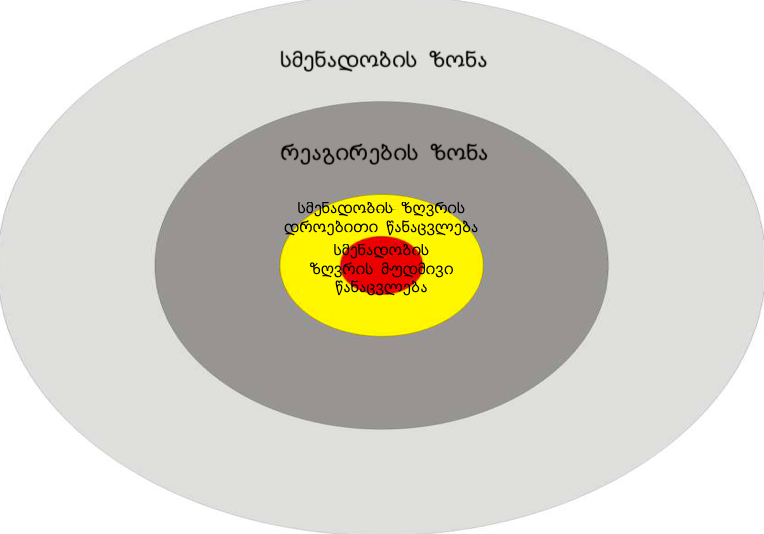 3.2.3 ძირითადი რეცეპტორებიფოთის ახალი პორტის მშენებლობის და ექსპლუატაციის ეტაპზე იხტოფაუნაზე ზეგავლენის შესწავლისას დიდი მნიშვნელობა აქვს იმ თევზების სანასუქო  და ტოფობის არეალის  შესწავლას, რომლებიც წითელ ნუსხაში არიან შეყვანილი (იხილეთ თავი 3.1)საპროექტო ტერიტორია საკმაოდ მდიდარი იხტიოფაუნით არის წარმოდგენილი. დღესდღეობით, თევზებზე ხმაურის ზეგავლენა არ არის სათანადოთ შესწავლილი. არ არის განსაზღვრული ზღვრულად დასაშვები დონე წყალქვეშა ხმაურისათვის. თევზების უმეტესი სახეობის სმენის შესაძლებლობის შესახებ მონაცემები მცირეა, ხოლო ის თევზები, რომლებიც არიან აკუსტიკურად აქტიურები და იყენებენ ამ შესაძლებლობებს ნადირობის დროს, პატარა გემებით გამოწვეული უწყვეტი რამდენიმე საათიანი ხმაური აღნიშნულ თევზებში იწვევს სმენის დარღვევას. გარდა ამისა, გემების ხმაური, ასევე იწვევს ცვლილებებს თევზების ქცევაში (მაგ. სიჩქარის და მიმართულების შეცვლა). შესაბამისად, თევზებზე ხმაურის ზემოქმედების კრიტერიუმები ეფუძნება საკმაოდ მწირ საველე კლევებს, რომელთაც სიფრთხილით უნდა გამოყენება.მონაცემები ხმაურის ზეგავლენის ზუთხისებრთა წარმომადგენლების შესახებ ძალზედ მწირია. დინგნიჩაბასებრის (Polyodon spatula) და ტბის ზუთხის (Acipenser fulvescens) ყურის მორფოლოგიის და სმენის შესაძლებლობების შესახებ საჭიროა შემდგომი კვლევების ჩატარება.ხმაურის დონის მიმართ განსაკუთრებით მგრძნობიარენი არიან შავი ზღვის ძუძუმწოვრები - ვეშაპისნაირნი. ისინი სხვადასხვა სიხშირის ბგერების მეშვეობით ახერხებენ მათთვის აუცილებელ სასიცოცხლო ქმედებებს. მიგრირება, ურთიერთკომუნიკაცია, საკვების მოპოვება, მტაცებლების აღმოჩენა და სხვა ხორციელდება სონარის მეშვეობით (Tyack, 1999; 2000). ადამიანების მიერ გამოყენებული სხვადასხვა სახის წყალქვეშა ხმოვანი სიგნალები ახშობენ ან ფარავენ დელფინების მიერ გენერირებულ საორიენტაციო თუ სხვა აუცილებელ სიგნალებს, რაც ქმნის ურთულეს პრობლემას მათი ნორმალური რეპროდუქციისა და არსებობისათვის. ყოველივე ეს დიდ ზიანს აყენებს ვეშაპისნაირთა პოპულაციას სასიცოცხლო აქტივობის ისეთ ფაზებში, როგორიცაა: მიგრაციები, რეპროდუქციული აქტივობები, მშობიარობა, მეძუძურობის პერიოდი, დასვენება, კვება და სხვ.საპროექტო ზონაში და მის  მიმდებარედ  დელფინები წარმოდგენილი არიან წითელ ნუსხაში შეტანილი 3 სახეობით: აფალინა (Tursiops truncatus), თეთრგვერდა დელფინი (Delphinus delphinus) და ზღვის ღორი (Phocoena phocoena), რომელთაც გააჩნიათ ექოლოკაციის უნარი.  აქედან გამომდინარე, ერთ-ერთი მნიშვნელოვანი საკითხი ნავმისადგომის მშენებლობის ეტაპისთვის წყალქვეშა ხმაურის შეფასება და შესაბამისი შემარბილებელი ღონისძიებების შემუშავებაა.მშენებლობის და ოპერირების ეტაპზე წყალქვეშა ხმაურის გაზრდილ დონეს, რა თქმა უნდა, ზეგავლენა ექნება არა მარტო ძუძუმწოვრებზე, არამედ საპროექტო ზონაში და მის მიმდებარედ არსებულ  იქტიოფაუნის ყველა წარმომადგენელზე. პროექტის განხორციელების ეტაპზე განსაკუთრებული ყურადღება უნდა მიექცეს საპროექტო ზონაში არსებულ წითელი ნუსხის სახეობებს (იხ. თავი 3.1). 3.2.4 მშენებლობის ეტაპიზღვის ძუძუმწოვრებზე წყალქვეშა ხმაურით გამოწვეული შესაძლო ზემოქმედება დამოკიდებულია ხმაურის წყაროს მახასიათებლებზე, მიმღების (რეცენტორის) სახეობებზე, მანძილზე ხმის წყაროდან და ბგერის მილევადობაზე მოცემულ გარემოში. წყალქვეშა ხმაურმა შეიძლება გამოიწვიოს ზღვის ძუძუმწოვრების როგორც ფიზიოლოგიური (მაგ. ლეტალური, ფიზიკური დაზიანება და სმენის დაზიანება), ასევე ქცევითი ზემოქმედება (მაგ. კომუნიკაციის დარღვევა და შენიღბვა). ძირითადი სამშენებლო საქმიანობა, რომელმაც შეიძლება გამოიწვიოს წყალქვეშა ხმაური, შეიძლება მოიცავდეს შემდეგ და არა მხოლოდ შემდეგ სამუშაოებს:ფუჭი ქანების წყალქვეშ განთავსება მოლოს მშენებლობის დროს; წყალქვეშ ქანების ჩაყრა ნავმისადგომის კედლის მშენებლობის პროცესში;ზღვის ფსკერზე 0.5 – 0.6 მ3 გრანიტის ლოდების და X ბლოკების  განთავსება მოლოს მშენებლობის ეტაპზე;პატარა მოლოს მშენებლობა;ფსკერის დაღრმავება უსაფრთხო ნავიგაციისთვის, საკონტეინერო გემების მანევრირებისა და მისაბმელად შემყვანი არხის, მოსაბრუნებელი აუზისა და ნავმისადგომის ჯიბეების მოწყობით ნავმისადგომის კედელთან;დაღრმავების შედეგად ამოღებული მასალის გადაყრა; სამშენებლო გემებიდან წარმოშობილი წყალქვეშა ხმაური.როგორც ვხედავთ, მშენებლობის ეტაპზე ადგილი ექნება, როგორც იმპულსური, ასევე უწყვეტი ტიპის  ხმაურის გავრცელებას. სამუსაოთა განხორციელების გეგმის   თანახმად, ხმაურის დონე ყველაზე მაღალი იქნება მოლოს მშენებლობის ეტაპზე. რაც შეეხება ფსკერდაღრმავების სამუშაოებს, ხმაურის დონე აქაც მაღალი იქნება, თუმცა  სამშენებლო გრაფიკიდან გამომდინარე, ფსკერდაღრმავების სამუშაოების განხორციელება დაიწყება მას შემდეგ, რაც დამთავრდება მოლოს მშენებლობა. დასრულებული მოლო პრაქტიკულად საპროექტო ზონაში მიმდინარე სამშენებლო და საოპერაციო აქტივობების პროცესში წარმოადგენს მდინარე რიონის ესტუარისათვის ხმაურჩამხშობ ბარიერს. ზეგავლენა საპროექტო ტერიტორიის მიმდებარედ განთავსებული ყველა სენსიტიური რეცეპტორისათვის მოლოს მშენებლობის შემდეგ პრაქტიკულად უმნიშვნელო იქნება.ხმაურის გავრცელება გამოთვლილია „აკუსტიკის საფუძვლების“ („Fundamentals of Acoustics“ Kinsler and Frey et al, მე-3 გამოცემა) 15.4-ე განტოლების გამოყენებით, რომელიც ეფუძნება ხმაურის ცილინდრულ განშლადობას. ასეთი სახის ხმაური გამოწვეულია ხიმინჯების მოწყობის სამუშაოებით.ხიმინჯის მოწყობის სამუშაოებისთვის ხმაურის დონის კონკრეტული მაჩვენებლების მისაღებად და სწორხაზოვანი ხმაურის დონის დადგენისთვის, გამოყენებული იქნა ზღვის ღორების, აფალინას, ჩვეულებრივი დელფინების და ორაგულის აუდიოგრამები.აუდიოგრამების მონაცემთა წყაროებია:ზღვის ღორი: ზღვის გარემოში წყალქვეშა ხმაურის გავრცელების შედეგების მიმოხილვა, OSPAR-ის კომისია, 2009;აფალინა: აფალინას მგრძნობიარობა ხიმინჯის მოწყობის სამუშაოებით გამოწვეული ხმაურის მიმართ, David, Water and Environment Journal 20 (2006) გვ. 48–54;ჩვეულებრივი დელფინები: სმენის ენცეფალოგრამული კვლევა ჩვეულებრივ დელფინებში, Delphinus delphis, Popov and Klishin, Aquatic Mammals 1998, 24.1, pp13-20ორაგული: წითელი ძაბრის ტერმინალში (საუთჰემპტონი) ხიმინჯის მოწყობის სამუშაოებით გამოწვეული ხმაურის გაზომვა და მისი ზემოქმედება თევზებზე, Subacoustech report, reference: 558 R 0207.ორაგულის მაგალითი გამოყენებულია ზუთხისთვის, რადგან მონაცემები ზუთხისთვის ძალზედ მწირია. დინგნიჩაბასებრის (Polyodon spatula) და ტბის ზუთხის (Acipenser fulvescens) ყურის მორფოლოგიის და სმენის შესაძლებლობების შესახებ მონაცემების თანახმად (Lovell, Findlay, Moate, Nedwell and Pegg, Comparative Biochemistry and Physiology, ნაწილი A 142 (2005) გვ. 286 – 296) ასეთი შედარება სავსებით დასაშვებია, მიუხედავად იმისა, რომ ორაგულთან შედარებით ტბის ზუთხი ნაკლებად მგრძნობიარეა.ქვემოთ მოყვანილ ცხრილში 1-ი მოცემულია dBht ხმაურის დონე, რომელიც შეესაბამება 1 მ-ის მანძილზე 186 დბ re 1 Pa ხმაურის გავრცელებას.
      ცხრილი 1: თევზების სხვადასხვა სახეობისთვის ხმაურის დონის ექვივალენტი
აღნიშნული პროექტის ფარგლებში წყალქვეშა ხმაურის ზეგავლენის რისკი იხტიოფაუნაზე მაღალია. ამავდროულად, უნდა აღინიშნოს, რომ რიგი ფაქტორების გამო წყალქვეშა ხმაურის  ზეგავლენის ხარისხი ნაკლები იქნება, ვიდრე სხვა პორტებთან, კერძოდ:სხვა პორტებთან შედარებით, საპროექტო კონტეინერების ტერმინალისთვის ნავსადგურის გარე და შიდა აკვატორიაში, დიდი გემების ერთდროული გადაადგილება არ იქნება მნიშვნელოვანი;საპროექტო ტერიტორიის საზღვაო აკვატორიაში ზღვის ძუძუმწოვრები გადაადგილებაში არ არიან შეზღუდულნი, შესაბამისად მათ შეეძლებათ მოსცილდნენ ტერიტორიას, სადაც იწარმოებს სამშენებლო აქტივობები;დიზაინის თანახმად, პორტში შესვლა და გამოსვლა მოხდება დაბალ სიჩქარეებზე, რაც შეამცირებს გემის ხრახნით გამოწვეულ ხმაურს და მინიმუმამდე დაიყვანს წყალქვეშა ხმაურით გამოწვეული ზეგავლენების რისკს.3.2.5 გემებით გამოწვეული ხმაურიგემებით გამოწვეულმა ხმაურმა შეიძლება უარყოფითად იმოქმედოს ზღვის სამყაროზე, კერძოდ: გამოიწვიოს ზღვის ბინადრების ქცევითი ცვლილება, სოციალური ურთიერთქმედებისას კომუნიკაციის დიაპაზონის შემცირება, საკვების მოპოვებისა და მტაცებლებისგან თავის დაღწევის არეალის შეზღუდვა; და სმენის მგრძნობელობის დროებით ან სამუდამოდ დაქვეითება (Southall et al., 2007). ხმაურმა ასევე შეიძლება ზემოქმედება მოახდინოს ფიზიოლოგიურ ფუნქციებზე, ან გამოიწვიოს საერთო სტრესული რეაქციები (Wright et al., 2007) და შეიძლება შეასრულოს დამატებითი ან სინერგიული სტრესორის როლი (Evans and English, 2002), რითაც გაამძაფრებს სხვა სახის ეკოლოგიურ და ანთროპოგენურ დატვირთვებს ზღვის სამყაროზე.მრავალრიცხოვანი კვლევებით დასტურდება, რომ ზღვის ძუძუმწოვრებმა გემებით გამოწვეული ხმაურის საპასუხოდ შეიძლება ქცევითი ცვლილება გამოავლინონ (Janik and Thompson, 1996; Nowacek, Wells, and Solow, 2001; Williams, Trites, and Bain, 2002; Hastie et al., 2003; Aguilar Soto et al., 2006; Pirotta et al., 2012; Merchant et al., 2013). გარკვეულმა სახეობებმა შეიძლება შეცვალონ ან საერთოდ შეწყვიტონ ბგერების გამოცემა  კომუნიკაციის დამყარების, საკვების მოპოვების, მტაცებლებისგან თავის დაღწევის ან გარემოს შეფასების მიზნით (Au and Green, 2000; Van Parijs and Corkeron, 2001). თუმცა, ამგვარ ცვლილებებს შეიძლება ჰქონდეს ბიოლოგიური ღირებულება და მათზე შეიძლება ძლიერი ზემოქმედება მოახდინოს ფიზიკურმა და გარემო ფაქტორებმა (Halfwerk et al., 2011; Holt, Noren, and Emmons, 2011; Holt et al., 2015).მნიშვნელოვან ფაქტორს, რომელიც გემებით გამოწვეულ ხმაურს განიხილავს, როგორც დაბალსიხშირული ხმაურის მუდმივ და გავრცელებულ წყაროს,  წარმოადგენს ბიოლოგიურად მნიშვნელოვანი ბგერების შენიღბვა (ანუ მნიშვნელოვანი სიგნალების მკაფიოდ მიღების ჩახშობა). შენიღბვა დიდადაა დამოკიდებული სიხშირეების გადაფარვაზე და სიგნალებსა და ხმაურს შორის არსებულ დროით-სივრცით კავშირზე. აღნიშნულმა შეიძლება გამოიწვიოს ისეთ ბგერებში შერევა, რომლებსაც ცხოველები იყენებენ გამრავლების, საკვების მოპოვებისა და ნავიგაციის დროს, რასაც გადამწყვეტი მნიშვნელობა ენიჭება სახეობების გადარჩენისთვის (Payne and Webb, 1971; Morisaka et al., 2005; Nowacek et al., 2007; Clark et al., 2009).ზღვის ძუძუმწოვრებზე წყალქვეშა ხმაურით გამოწვეული პოტენციური ზემოქმედება დამოკიდებულია ხმაურის წყაროს მახასიათებლებზე, რეცეპტორის სახეობაზე, ხმაურის წყაროდან დაშორებასა და გარემოში ხმაურის მილევაზე. წყალქვეშა ხმაურმა ზღვის ძუძუმწოვრებში შეიძლება გამოიწვიოს როგორც ფიზიოლოგიური (მაგ. ლეტალური, ფიზიკური დაზიანება და სმენის დაზიანება), ისე ქცევითი ზემოქმედება (მაგ. კომუნიკაციის დარღვევა და შენიღბვა). ექსპლუატაციის ეტაპზე ძირითადი საქმიანობა, რომელმაც შეიძლება გამოიწვიოს წყალქვეშა ხმაური, შეიძლება მოიცავდეს შემდეგ სამუშაოებს, თუმცა არა მხოლოდ:საკონტეინერო გემებით გამოწვეული წყალქვეშა ხმაური;დაღრმავების ოპერაციების წარმოება ექსპლუატაციის ეტაპზე;დაღრმავების ოპერაციების შედეგად ამოღებული მასალების განთავსება. ზოგადად, ხმაურის დონე გაიზრდება, რაც დაკავშირებული იქნება ექსპლუატაციის ეტაპზე გემების უფრო ინტენსიურ გადაადგილებასთან პორტის მიმართულებით და პორტიდან. წყალქვეშა ხმაურის წყაროები სხვადასხვა სახისაა  და დამოკიდებული იქნება გემის ტიპზე, გარემო პირობებსა და გემის ოპერაციებზე. სხვადასხვა სახის გემი წარმოშობს სხვადასხვა სიხშირისა და დონის ხმაურს.
დაბალი სიხშირის ხმაური ვრცელდება უფრო დიდ მანძილზე, ვიდრე მაღალსიხშირული ხმაური. ზოგადად, ფსკერდაღრმავებითი სამუშაოების შედეგად წარმოიშვება უწყვეტი, ფართო დიაპაზონის ძირითადად 1 კჰც-ზე ნაკლები ენერგიის მქონე ბგერა. წყალქვეშა ხმაური შეიძლება მკვეთრად იცვლებოდეს მიწისმწოვის ტიპის, ფსკერდაღრმავებითი ოპერაციისა და გარემო პირობების მიხედვით (მაგ., ნალექის ტიპი, წყლის სიღრმე, მარილიანობა და სეზონური მოვლენები, როგორიცაა თერმოკლინები). აღნიშნული ფაქტორები გავლენას მოახდენენ ფსკერდაღრმავებითი სამუშაოებით გამოწვეული ხმაურის გავრცელებაზეც.2.2.6 შემარბილებელი ღონისძიებები3.3 ზემოქმედება წყლის ხარისხზე
3.3.1 მშენებლობის ფაზა
3.3.2  ზემოქმედება ზედაპირული წყლის ხარისხზეახალი პორტის მშენებლობის პროექტის ფარგლებში, როგორც ხმელეთზე, ასევე წყლის აკვატორიაში იგეგმება რიგი სამშენებლო აქტივობების განხორციელება. პროექტის ფარგლებში დაგეგმილია განხორციელდეს ქვემოთ ჩამოთვლილი შემდეგი ქმედებები, რომელთაც პირდაპირი უარყოფითი ზეგავლენა ექნება წყლის ხარისხზე:ფსკერდაღრმავების სამუშაოების განხორციელება ახალი პორტისათვის შემდეგი ინფრასტრუქტურული ობიექტების მშენებლობის ეტაპზე: (i) მისასვლელი არხის შიდა და გარე მონაკვეთები; (ii) მოსაბრუნებელი ავზი; (iii) ნავმისადგომი ზონა;მოლო და სილის დამჭერის (პატარა მოლოს) მშენებლობა.გარდა ზემოთ ჩამოთვლილილი აქტივობებისა, არსებობს წყლის ხარისხის გაუარესების შესაძლო გარემოებებიც, რომლებიც დაკავშირებულია გარემოსდაცვითი ნორმების უგულვებელყოფასთან, გაუთვალისწინებელ შემთხვევებთან და მომსახურე პერსონალის დაუდევრობასთან, მათ შორის:საექსკავაციო სამუშაოების დროს სიფრთხილის ზომების დაუცველობა. დრენაჟირებულ წყლებში სიმღვრივის მატება;მასალების, საწვავის, ზეთების და სხვა სახის დამაბინძურებლების დასაწყობების და გამოყენების პირობების დარღვევა და მათი სადრენაჟო და ზედაპირულ წყლებში მოხვედრა;ნარჩენების დროებითი დასაწყობების, ტრანსპორტირების და საბოლოო განთავსების პირობების დარღვევა;სამეურნეო-ფეკალური წყლების არინების, შეგროვების და საბოლოო განთავსების პირობების დარღვევა და ზედაპირულ წყლებში ჟბმ-ის, საერთო აზოტისა და საერთო ფოსფორის კონცენტრაციების მატება.სამშენებლო გემებიდან ან სამშენებლო უბნებზე წარმოქმნილი ჩამონადენის არასწორი მართვა.ქვემოთ მოცემულია თითოეული აქტივობის დროს წყლის ხარისხზე მოსალოდნელი უარყოფითი ზემოქმედების აღწერა და ზემოქმედების ხარისხის განსაზღვრა. პროექტის დიზაინის თანახმად, ყველა ზემოთ ჩამოთვლილი სამშენებლო აქტივობები არ იწარმოებს ერთდროულად. ზღვის აკვატორიაში დაგეგმილი სამუშაოები განხორციელდება შემდეგი თანამიმდევრობით:მოლოს (ნაწილი 1 და 2) და სილის დამჭერი მოწყობილობის მშენებლობა;მოსაბრუნებელი აუზისა და ნავმისადგომის ზონის დაღრმავება;მოლოს (ნაწილი 3 და 4) მშენებლობა;შიდა არხის დაღრმავება;გარე არხის დაღრმავება.ფსკერდაღრმავების სამუშაოები და ამოღებული მასალის განთავსებაფსკერდაღრმავების სამუშაობი მოიცავს ზღვის ფსკერიდან ნიადაგის ამოღებას, ტრანსპორტირებას, განთავსების ან მეორადი გამოყენების მიზნით და იმ შემთხვევაში, თუ არ მოხდება ამოღებული მასალის მეორადი გამოყენება, მაშინ მოხდება ამოღებული მასალის ზღვის კანიონში განთავსება. ამოღებული მასალების მოცულობა დაახლოებით 6,400,000 მ3 იქნება. გემის მისასვლელი ტერიტორიისა და ნავმისადგომის ფსკერდაღრმავების სამუშაოების შესრულებას 18 თვე დასჭირდება. აღნიშნული ქმედებების დროს მოსალოდნელია განხორციელდეს მთელი რიგი  უარყოფითი ზეგავლენები ზღვის წყლის ხარისხზე, კერძოდ: (ა) გაიზრდება შეწონილი ნაწილაკების კონცენტრაცია; (ბ) მოიმატებს მოთხოვნილება ჟანგბადზე; (გ) მოიმატებს ქიმიური დამბინძურებლების კონცენტრაცია; (დ) მოიმატებს მიკრობიოლოგიური დამბინძურებლების კონცენტრაცია; (ე) მოიმატებს მკვებავი ნივთიერებების კონცენტრაცია (Increased nutrient concentrations).ზემოქმედების ხარისხი პირდაპროპორციულად არის დამოკიდებული მეთოდოლოგიაზე, რომელიც გამოყენებული იქნება, როგორც ფსკერდაღრმავების, ასევე ამოღებული მასალის განთავსების ეტაპებზე.შეწონილი ნაწილაკები   ნავსადგურის მშენებლობის დროს, დაღრმავების და ამოღებული მასალის განთავსების სამუშაოების განხორციელების შედეგად, ზღვის წყალში მკვეთრად მოიმატებს შეწონილი ნაწილაკების რაოდენობა. შეწონილი ნაწილაკები გავრცელდება ზღვის წყალში, როგორც ვერტიკალურად, ასევე ჰორიზონტალურად. გავრცელების სიჩქარე და მანძილი დამოკიდებული იქნება რიგ ფაქტორებზე, როგორებიცაა ქარი, ზღვის დინებები, ღელვა, წყლის ტემპერატურა და სხვა. შეწონილი ნაწილაკების გავრცელება ზღვის წყალში გაგრძელდება მანამდის, სანამ შეწონილი ნაწილაკები მთლიანად არ დაილექება ზღვის ფსკერზე. შეწონილი ნაწილაკების სრული დალექვის პერიოდი ასევე დამოკიდებულია გარემოსა და კლიმატურ პირობებზე. ამ ეტაპზე შემუშავებული მშენებლობის გრაფიკიდან გამომდინარე, ფსკერდაღრმავებითი სამუშაოების განხორციელება დაიწყება (მოსაბრუნებელი ავზის და ნავმისადგომის ზონის ტერიტორიის დაღრმავება) მას შემდეგ, რაც დასრულდება მოლოს პირველი და მეორე სექციების მშენებლობა, ხოლო შიდა და გარე არხის დაღრმავებითი სამუშაოები განხორციელდება მას შემდეგ, რაც მოლოს მშენებლობა სრულად დასრულდება. პროექტით გათვალისწინებული დაღრმავების ტერიტორია მოყვება სამი მხრიდან ჩაკეტილ სივრცეში, რაც ხელს შეუშლის შეწონილი ნაწილაკების დიდ მანძილზე გავრცელებას და ასევე ხელს შეუწყობს მათ ფსკერზე დალექვას მოკლე დროში.სიმღვრივის მაჩვენებლის მაღალი დონე, რომელიც შეიძლება გავრცელდეს 500 მეტრიანი რადიუსით, მოსალოდნელია წარმოიქმნას მოლოს ქვაბულის (საფუძვლის ტრანშეს) დაღრმავების ეტაპზე. აღნიშნული ზეგავლენის შემცირების მიზნით დაგეგმილია, რომ ფსკერდაღრმავების სამუშაოები განხორციელდეს მიწახაპიას მეშვეობით, რაც რამდენჯერმე ამცირებს წყლის სიმღვრივის ხარისხს.როგორც რამდენიმე წლის წინ ჩატარებულმა ფოთის მოქმედი ნავსადგურის შემოსასვლელი არხის მიმდინარე დაღრმავების სამუშაოების მონიტორინგის შედეგებმა აჩვენა, სიმღვრივის მაჩვენებელი უშუალოდ ფსკერდაღრმავების ადგილას  შეადგენდა 200-250 მგ/ლ–ს (150-200%-ით აღემატება ფონურ მაჩვენებელს). არხის კიდიდან 250-300 მ-ის დაცილებით იგი იწყებს კლებას და 500-600 მ-ის მოშორებით ნორმის ფარგლებშია. განსაკუთრებით არის აღსანიშნავი ის ფაქტი, რომ მოლოს მშენებლობის დასრულების შემდეგ საპროექტო ახალი პორტის ტერიტორიაზე ჩატარებული ნებისმიერი სამშენებლო ან სხვა აქტივობები, რომელთა განხორციელების შედეგადაც მოსალოდნელია წყლის ხარისხის გაუარესება, ზეგავლენას ვერ იქონიებს მდინარე რიონის ესტუარის ტერიტორიაზე და აღნიშნულ ტერიტორიაზე არსებულ იხტიოფაუნასა და ფიტობენთოსზე (იხ. პროექტის ფარგლებში მომზადებული გზშ ანგარიში, თავი 7.9.1). ჩატარებული ოფშორული გეოლოგიური ბურღვის შედეგებიდან გამომდინარე (იხ. პროექტის ფარგლებში მომზადებული გზშ ანგარიში, თავი 5) ძირითადი მასა, რომელიც დაღრმავების სამუშაოების წარმოების ეტაპზე წარმოიქმნება და შემდეგ, როგორც შეწონილი ნაწილაკები გავრცელდება დაღრმავების სამუშაოების მიმდებარე ტერიტორიაზე ზღვის აკვატორიაში, ძირითადად წარმოდგენილი იქნება წვრილმარცვლოვანი ქვიშით და თიხით, მცირე რაოდენობით ასევე შეგვხვდება ზღვის ნიჟარები, ტორფის მცირე ზომის ჯიბისებრი და შრეებრივი ჩანართები და ზღვის მცენარეები.საპროექტო ზონაში ჩატარებული ზღვის ფსკერის ქიმიური ანალიზის შედეგებიდან გამომდინარე (იხ. პროექტის ფარგლებში მომზადებული გზშ ანგარიში, თავი 5) შეგვიძლია ვთქვათ, რომ დაღრმავების სამუშაოების წარმოების ეტაპზე დაბინძურებული ნიადაგის გავრცელების საშიშროება არ არსებობს. მიუხედავდ ამისა, გამომდინარე იმ ფაქტიდან, რომ პროექტის ფარგლებში განხორციელდა მხოლოდ ზღვის ფსკერის ზედაპირის ქიმიური ანალიზები, აუცილებელი იქნება დაღრმავების სამუშაოების წარმოებისას მშენებელმა კონტრაქტორმა მუდმივად აწარმოოს ამოღებული გრუნტის ვიზუალური დათვალიერება, და საჭიროების შემთხვევაში, განახორციელოს ამოღებული  გრუნტის ქიმიური ანალიზი დაბინძურების დონის განსაზღვრის მიზნით.როგორც აღვნიშნეთ, წყლის ამღვრევის დონე ბევრად არის დამოკიდებული მეთოდოლოგიაზე, რომლის გამოყენებაც მოხდება დაღრმავების განხორციელების ეტაპზე. ფსკერდაღრმავების სამუშაოების შესასრულებლად სავარაუდოდ გამოყენებული იქნება მიწახაპია მისაბმელი ტრიუმით (TSHD) და უკუჩამჩიანი დამაღრმავებელი. ფსკერდაღრმავების სამუშაოების წარმატებით შესრულებას უზრუნველყოფს დაღრმავების ორივე ტიპის გამოყენება უსაფრთხო ოპერირებისა და  ადგილობრივ გარემოზე ზემოქმედების მინიმუმამდე შემცირების მიზნით. მიწახაპია მისაბმელი ტრიუმით (TSHD) გამოიყენება შედარებით დიდი მოცულობის ფსკერდაღრმავების სამუშაოების შესასრულებლად, ხოლო უკუჩამჩიანი დამაღრმავებელი გათვალისწინებულია უფრო ზუსტი სამუშაოებისთვის თავთხელ და სანაპირო წყლებში.როგორც უკვე აღვნიშნეთ, მდ. რიონი წარმოადგენს შავ ზღვაში ნატანის ერთ-ერთ ძირითად შემომტანს. შესაბამისად, წყალუხვობის პერიოდში და წყალდიდობების დროს საპროექტო აკვატორიაში წყლის სიმღვრივის საბაზისო დონე მნიშვნელოვნად იზრდება.  აუცილებელია, მდინარე რიონის წყალუხვობის და წყალდიდობების დროს მშენებელმა კონტრაქტორმა საპროექტო ზონაში აწარმოოს ზღვის წყლის საბაზისო სიმღვრივის მუდმივი მონიტორინგი და იმ შემთხვევაში, თუ წლის საბაზისო სიმღვრივის ხარისხი მკვეთრად გადააჭარბებს დაშვებულს, მშენებელმა უნდა შეაჩეროს ფსკერდაღრმავების და ბურღვითი სამუშაოების განხორციელება. აღნიშნული მონიტორინგი უნდა განხორციელდეს მშენებლობის საწყის ეტაპზე, სანამ სრულად დასრულდება მოლოს მშენებლობა, რადგან მოლოს მშენებლობის დასრულების შემდეგ მდინარე რიონის მიერ შემოტანილი შეწონილი ნაწილაკები ვეღარ გავრცელდება საპროექტო ზონაში.ჟანგბადის დამშლელი ნივთიერებები როგორც ფსკერდაღრმავების, ასევე ამოღებული მასალის განთავსების უბნებზე ჩატარებული სამუშაოების შედეგად, შესაძლებელია აერობულ ზონაში მოხვდნენ ჟანგბადდამშლელი ნივთიერებები, მაგალითად გახრწნადი ზღვის მიკროორგანიზმები და წყალმცენარეები, ასევე ლპობადი ორგანული ნივთიერებები. როგორც ოფშორული ბურღვის შედეგებიდან (იხ. პროექტის ფარგლებში მომზადებული გზშ ანგარიში, თავი 5) ჩანს, ზღვის ფსკერზე სხვადასხვა სიღრმეზე გვხვდება შრეები, რომლებიც 1 დან 30%-დე შეიცავენ  ზღვის ნიჟარებს, ისინი წარმოადგენენ ჟანგბადდამშლელ ნივთიერებებს. ზღვის ნიჟარები ფსკერდაღრმავების, ასევე ამოღებული მასალის განთავსების სამუშაოების განხორციელების ეტაპზე გავრცელდება ზღვის აკვატორიაში, როგორც ჰორიზონტალურად, ასევე ვერტიკალურად და გამოიწვევენ  ზღვის წყალში გახსნილი ჟანგბადის რაოდენობის შემცირებას. აღნიშნულ პროცესს, ზეგავლენის ხარისხიდან გამომდინარე, შესაძლებელია ჰქონდეს პირდაპირი უარყოფითი ზეგავლენა ზღვის წყლის ხარისხზე, ასევე არაპირდაპირი ზეგავლენა სხვა მგრძნობიარე რეცეპტორებზე, როგორებიცაა იქტიოფაუნა და ფიტობენთოსი, რომელთათვისაც ჟანგბადის არსებობა წარმოადგენს სასიცოცხლოდ მნიშვნელოვან ფაქტორს.ამავდროულად, უნდა აღინიშნოს, რომ კვლევების ეტაპზე ჩატარებული ზღვის წყლის ქიმიური ანალიზების შედეგების თანახმად, როგორც ჟანგბადის ბიოლოგიური მოთხოვნის (BOD), ასევე ჟანგბადის ქიმიური საბაზისო მაჩვენებელი  (COD), საპროექტო ზონის ტერიტორიაზე ნორმის ფარგლებშია.საკვები ნივთიერებებიროგორც ფსკერდაღრმავების, ასევე ამოღებული მასალის განთავსების უბნებზე ჩატარებული სამუშაოების შედეგად ზღვის წყალში მოხვდება ზღვის ფსკერზე სხვადასხვა სიღრმეზე არსებული მკვებავი ნივთიერებები. აღნიშნული ნივთიერებები ფსკერდაღრმავების, ასევე ამოღებული მასალის განთავსების სამუშაოების განხორციელების ეტაპზე გავრცელდება ზღვის აკვატორიაში, როგორც ჰორიზონტალურად ასევე ვერტიკალურად. როგორც ზღვის წყლის დამაბინძურებლები, მკვებავი ნივთიერებები ჩვეულებრივ წარმოდგენილია ფოსფორის, ნიტრატების და აზოტის სახით. აღნიშნულ ნივთიერებებს წყალმცენარეები ზრდისა და გამრავლებისთვის იყენებენ. ასევე, ფოსფორი და აზოტი სანაპირო ზოლის ოფშორულ ნაწილში არსებულ დანალექ ქანებში შესაძლებელია მოხვდეს მდინარე რიონის ჩამონადენიდან. როგორც ადრე აღვნიშნეთ, მდინარე რიონში ჩაედინება  სოფლის  მეურნეობის ნარჩენებით (პესტიციდები და სასუქები) დაბინძურებული მიწისქვეშა და სანიაღვრე წყლები. ასევე, მნიშვნელოვანი ზეგავლენა აქვს  წყალარინების არსებულ სისტემას, რომელიც გამოიყენება რიონის მიმდებარედ განთავსებულ ქალაქებსა და დასახლებულ პუნქტებში. არსებული საკანალიზაციო სისტემიდან მდინარე რიონში საკანალიზაციო წყლები ჩაედინება ბიოლოგიური და ხშირად მექანიკური გაწმენდის გარეშე .აზოტის, ნიტრატების და ფოსფორის სიჭარბე ასტიმულირებს წყლის მცენარეებისა და წყალმცენარეების ზრდას. საკვები ნივთიერებებით გამოწვეული წყალმცენარეების ზრდის შედეგად ხდება წყალმცენარეების მასიური აყვავება, რომლებიც ხასიათდებიან მკვეთრი სუნით. ზოგი წყალმცენარეები, რომლებიც ყვავილებს ქმნიან, წარმოქმნიან ტოქსინებს, რომლებიც საზიანოა თევზის, ველური ბუნების და ადამიანისთვის. აღნიშნული ყვავილები საბოლოოდ იღუპება და მათი დაშლა თავის მხრივ უამრავ ხსნად ჟანგბადს მოიხმარს, რის გამოც წყლებში წარმოიქმნება ჟანგბადის დაბალი კონცენტრაცია. როგორც უკვე აღვნიშნეთ, ჟანგბადის დაბალი კონტენტრაცია თავის მხრივ იწვევს უხერხემლოების და თევზების დაღუპვას.  ქიმიური დამაბინძურებლებიფსკერდაღრმავების, ასევე ამოღებული მასალის განთავსების უბნებზე ჩატარებული სამუშაოების შედეგად, ზღვის წყალში მოხვდება ზღვის ფსკერზე სხვადასხვა სიღრმეზე არსებული ქიმიური დამაბინძურებლები (მძიმე მეტალები, ჰიდროკარბონატები და პესტიციდები). სხვადასხვა კლიმატური თუ ჰიდროლოგიური ზეგავლენების გამო ქიმიური დამაბინძურებლების გავრცელება 
მოსალოდნელია, როგორც ჰორიზონტალურად, ასევე ვერტიკალურად.ქიმიური დამაბინძურებლები სანაპირო ზოლის ოფშორული ნაწილის დანალექ ქანებში ძირითადად მდინარე რიონის ჩამონადენიდან ხვდება. როგორც აღვნიშნეთ, მდინარე რიონში ქიმიური დამაბინძურებლების მოხვედრის ძირითადი წყაროებს წარმოადგენენ არსებული საწარმოები. აღნიშნული დამაბინძურებლების (მძიმე მეტალები, პესტიციდები) ძირითად ფიზიკურ მახასიათებელს წარმოადგენს მათი მდგრადობა და ერთი ორგანიზმიდან სხვა ორგანიზმში  გადაადგილების უნარი. როგორც მძიმე მეტალები, ასევე პესტიციდები ნიადაგიდან გადადიან მცენარეებში, მცენარეებიდან თევზებში, თევზებიდან ადამიანის ორგანიზმში და რაც მთავარია, მათ დიდი ხნის განმავლობაში არათუ არ ეკარგებათ, არამედ არ უმცირდებათ  მათთვის დამახასიათებელი ფიზიკური და ქიმიური თვისებები.  პლანქტონისთვის მძიმე მეტალების და პესტიციდების ტოქსიკურობა განისაზღვრება იმ ფაქტით, რომ პლანქტონის ორგანიზმებში კონცენტრირებული მეტალები და პესტიციდები, გამომდინარე იმ ფაქტიდან, რომ არც მძიმე მეტალები და არც პესტიციდები არ იხსნებიან, განუსაზღვრელი ვადით რჩებიან ცოცხალ ქსოვილებში, რაც საბოლოო ჯამში ხელს უწყობს პლანქტონის სიკვდილს.მიკრობიოლოგიური დამაბინძურებლებისაპროექტო ზონაში მიკროორგანიზმების მოხვედრის ძირითად წყაროს წარმოადგენს მდინარე რიონის მიმდებარედ განთავსებული ქალაქების და დასახლებული პუნქტების გაუმართავი წყალარინების სისტემა. არც ერთი ქალაქის და დასახლებული პუნქტის წყალგამწმენდი არ აწარმოებს ნარჩენი წყლის  ბიოლოგიურ გაწმენდას. რაც შეეხება მექანიკურ გაწმენდას, აღნიშნული სხადასხვა ხარისხით ხორციელდება მხოლოდ რამდენიმე დასახლებულ პუნქტში. შესაბამისად, ათეული წლების განმავლობაში მდინარე რიონს შავ ზღვაში შეჰქონდა მიკროორგანიზმებით დაბინძურებული წყლები, რომელთა შემდგომი დალექვა ხორციელდებოდა საპროექტო ზონაში და მის მიმდებარე ტერიტორიაზე.ზემოაღნიშნულიდან გამომდინარე, ბაქტერიები და ვირუსები წლების განმავლობაში უხვად გვხვდებოდა წყლის ორგანიზმებს შორის. რეპროდუქციული უნარისა და ფიზიკური გარემოს ფაქტორებისადმი ფართო წინააღმდეგობის გამო, ეს მიკროორგანიზმები აქტიურად კოლონიზებენ სანაპირო ეკოსისტემებს. ზღვის წყალში სანიტარულ-ინდიკატური მიკროორგანიზმების არსებობა საზოგადოებრივ ჯანმრთელობას ნამდვილ საფრთხეს უქმნის, ვინაიდან ბევრ მათგანს შეუძლია გამოავლინოს პათოგენური თვისებები.ფსკერდაღრმავების, ასევე ამოღებული მასალის განთავსების უბნებზე ჩატარებული სამუშაოების შედეგად, ზღვის წყალში მოხვდება ზღვის ფსკერზე სხვადასხვა სიღრმეზე არსებული მიკრობიოლოგიური დამაბინძურებლები. სხვადასხვა კლიმატური თუ ჰიდროლოგიური ზეგავლენების გამო მიკრობიოლოგიური დამაბინძურებლების გავრცელება მოსალოდნელია როგორც ჰორიზონტალურად, ასევე ვერტიკალურად.მოლოს და სხვა ნაგებობების მშენებლობაშემუშავებული პროექტის თანახმად, მოლოს მშენებლობისათვის, მოლოს პირველი მონაკვეთის მშენებლობის მიზნით მოხდება 0.1.- 2 მ3 მოცულობის ლოდების გამოყენება, ხოლო შემდეგი მონაკვეთების მშენებლობისათვის გამოიყენებენ X ბლოკებს.მოლოს მშენებლობა განხორციელდება ეტაპობრივად, ყველა ეტაპზე გამომდინარე მეთოდოლოგიიდან, რომელიც გამოიყენება ლოდების ზღვის ფსკერზე განთავსებისას. ზღვის წყლის ხარისხზე ძირითადი ზეგავლენა გამოწვეული იქნება შეწონილი ნაწლაკების წარმოქმნით. შეწონილი ნაწილაკების ზღვის წყალთან დაკავშირებული ზემოქმედება იქნება ფსკერდაღრმავების სამუშაოების დროს მოსალოდნელი ზემოქმედების იდენტური, თუმცა აღსანიშნავია, რომ 
ზეგავლენის ხარისხი იქნება ნაკლები.ზღვის წყლის ხარისხზე ზემოქმედების მაღალი რისკი არსებობს მოლოს, ბეტონის კედლისა და ნავმისადგომების მოწყობის სამუშაოებისას. ამ დროს შესაძლებელია ადგილი ექნეს ზღვის წყალში შეწონილი ნაწილაკების და სხვა მავნე ნივთიერებების კონცენტრაციების მნიშვნელოვან მომატებას.არასწორი გარემოსდაცვითი მენეჯმენტის შემთხვევაში, ზღვის წყლის და ფსკერული ნალექების დაბინძურება შესაძლებელია ნავთობპროდუქტებით (საწვავი, ზეთები) და სამშენებლო მასალების ნარჩენებით. ნავთობპროდუქტებით ზღვის წყლის დაბინძურება შესაძლებელია სამშენებლო ტექნიკიდან საწვავის და ზეთების გაჟონვის ან მათი საწვავით გამართვისას ავარიული დაღვრის შემთხვევაში.ზღვის წყლის და ფსკერული ნალექების ნავთობპროდუქტებით, სხვა ქიმიური ნივთიერებებით და სამშენებლო ნარჩენებით დაბინძურების მინიმიზაციის მიზნით გასატარებელი ღონისძიებები მოცემულია ქვემოთ.ზედაპირული ჩამონადენიმშენებლობის ფაზაზე ზღვის წყლის და შესაბამისად ფსკერული ნალექების ხარისხზე ზემოქმედებას შესაძლებელია ადგილი ექნეს სამშენებლო ბანაკის და სამშენებლო მოედნების ტერიტორიებზე წარმოქმნილი ჩამდინარე წყლების მართვის წესების დარღვევის შემთხვევაში, კერძოდ, აღნიშნული წყლების ზღვის აკვატორიაში გაწმენდის გარეშე ჩაშვების შემთხვევაში. ფეკალური წყლების ჩაშვების შემთხვევაში ადგილი ექნება ზღვის წყლის ორგანული ნივთიერებებით დაბინძურებას, ხოლო საწარმოო-სანიაღვრე წყლები გამოიწვევს ნავთობპროდუქტებით და შეწონილი ნაწილაკებით ან სხვა სახიფათო ნივთიერებებით დაბინძურებას.სამშენებლო ბანაკის საშხაპეების და სხვა მომსახურების ობიექტების წყლის შეგროვება მოხდება რეზერვუარებში. ნავსადგურის სახმელეთო ნაწილზე მიწის სამუშაოების დროს წარმოქმნილი, შეწონილი ნაწილაკებით დაბინძურებული წყლების გაწმენდისთვის კი დაგეგმილია სასედიმენტაციო გუბურების მოწყობა.ზემოთ აღნიშნული საპროექტო ღონისძიებები, სწორი გარემოსდაცვითი მენეჯმენტი და ავარიული ჩაშვებების პრევენციის კონტროლი მინიმუმამდე შეამცირებს ზედაპირული ჩამონადენის ზღვის წყლის ხარისხზე ზემოქმედების რისკს. 3.3.3 ზეგავლენა პროექტის მიხედვით, ახალი ნავსადგურის მოსაწყობად ზღვის აკვატორიაში საჭირო იქნება შემდეგი ინფრასტრუქტურული ერთეულების აშენება: ნავმისადგომის კედლის და მოლოს მოწყობა, ასევე აუცილებელია შემოსასვლელი არხისა და შიდა აკვატორიის ფსკერდაღრმავება. ნავსადგურის შიდა აკვატორიაში და შემოსასვლელ არხში შესასრულებელი იქნება დიდი მოცულობის ფსკერდაღრმავების სამუშაოები, რაც დაახლოებით 175-180 ჰა ზღვის ჰაბიტატზე მოახდენს გავლენას.ფსკერდაღრმავების სამუშაოები სამშენებლო გრაფიკით 2.0-2.5 წელი გაგრძელდება და რა თქმა უნდა, აღნიშნულ პროცესს ზეგავლენა ექნება მთელ საპროექტო ტერიტორიაზე. გამომდინარე იმ ფაქტიდან, რომ ერთის მხრივ ფსკერდაღრმავების ტერიტორია დასილვის ზონაში მდებარეობს და მეორეს მხრივ, აკვატორიაში გემების გაზრდილი რაოდენობა გააქტიურებს ნატანის მოძრაობას, 
გარკვეული პერიოდულობით აუცილებელი იქნება გეგმიური თუ არაგეგმიური ფსკერდაღრმავების სამუშაობის განხორციელება. 
როგორც რიგმა ჩატარებულმა კვლევებმა აჩვენა, ფსკერდაღრმავების სამუშაოების ჩატარების შემდეგ ბენთიკური საზოგადოებების აღდგენას 6-7 წელი სჭირდება. შესაბამისად, დიდი ალბათობით შეგვიძლია ვთქვათ, რომ ფსკერდაღრმავების სამუშაოებს შორის პერიოდში, უხერხემლოების და წყალმცენარეების საზოგადოებები ბოლომდე აღდგენას ვერ მოასწრებს. საპროექტო ნავსადგურის ტერიტორიაზე არსებული მდგომარეობის შესწავლის მიზნით, შესრულებული კვლევების მიხედვით, აქ არსებული ბენთიკური საზოგადოებები ტიპიურია შავი ზღვის საქართველოს სანაპიროსთვის და ამიტომაც, ზეგავლენის ქვეშ მოხვედრილი ტერიტორია წარმოადგენს არსებული რესურსის მცირე ნაწილს. ნაკლებად სავარაუდოა, ატივტივებულ ნაწილაკებს გააჩნდეთ ტოქსიკური ეფექტი, კონსულტანტის მიერ ზღვის ფსკერის ხარისხზე ჩატარებულმა ანალიზებმა დაბინძურება ვერ დააფიქსირა. თუმცა, გამომდინარე იმ ფაქტიდან, რომ ფსკერდაღრმავება უნდა განხორციელდეს 6-10 მეტრის სიღრმეზე, მუშაობის ეტაპზე აუცილებელია გარკვეული პერიოდულობით ჩატარდეს ამოღებული ნიადაგის ხარისხის ანალიზი.
საქართველოს სანაპირო ზოლში არსებული მდინარეებიდან, მდინარე რიონის შესართავი გამორჩეულია ძირითადად ზუთხისებრთა სახეობის კონცენტრაციით. აღნიშნული სახეობები ქვირითობისას უპირატესად მდინარე რიონს იყენებენ. როგორც სურათი 3 ჩანს, მდინარე რიონი შავ ზღვას უერთდება ორი შენაკადით, რომელიც გაყოფილია დელტით. მდინარე რიონის დელტის სამხრეთით განლაგებული შენაკადი დაშორებულია საპროექტო ტერიტორიიდან 950 მეტრით, ხოლო ჩრდილოეთ შენაკადი - 3600 მეტრით. სურათი 3: მდინარე რიონის სამხრეთ და ჩრდილოეთ შენაკადების დაშორება საპროექტო ზონიდან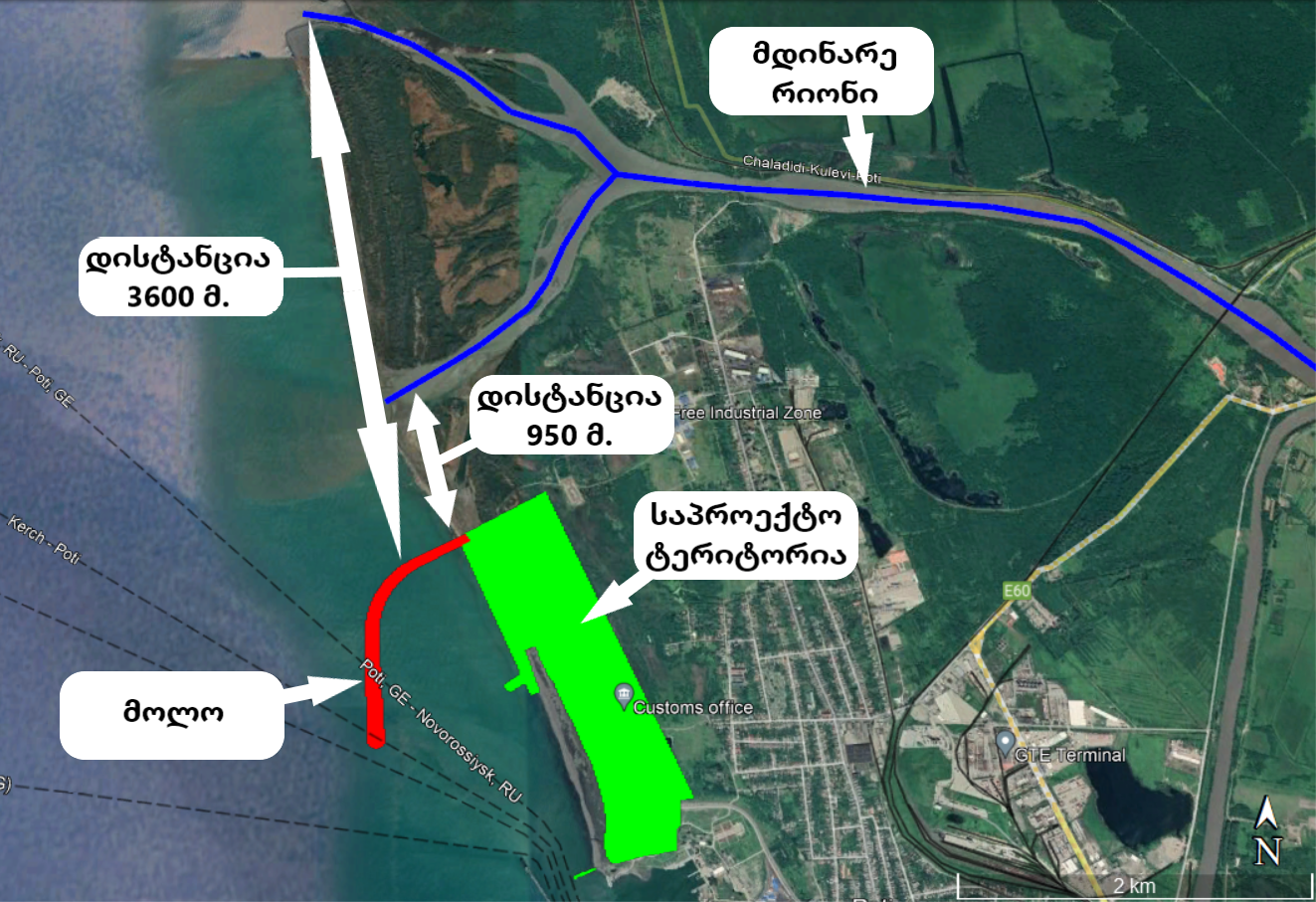 რიონის დელტის სამხრეთით არსებული შენაკადის სიღრმე ძალიან დაბალია, შინაური საქონელი, რომელიც მდინარე რიონის დელტას საძოვრად იყენებს, აღნიშნულ შენაკადზე თავისუფლად გადადის. მრავალწლიანი კვლევებით დასაბუთებულია, რომ ზუთხისებრნი ქვირითობისას  იყენებენ მდინარე რიონის  დელტის ჩრდილოეთით განთავსებულ შენაკადს, რომელიც საპროექტო ზონიდან განთავსებულია 3600 მეტრში.
ატლანტიკის ორაგულზე (Salmo salar) ჩატარებულმა კვლევებმა აჩვენა, რომ ჰიდროკარბონატებით მცირე დაბინძურების შემთხვევაშიც კი აღნიშნული სახეობის ქვირითობა წყდება. ამ დამაბინძურებელმა ასევე შეიძლება დააზიანოს მათი ყნოსვის სისტემა, რის გამოც ზღვიდან შემოსულმა ზრდასრულმა ორაგულმა შეიძლება ვერ შეძლოს თავისი მშობლიური მდინარის მიგნება (Potter & Dare 2003). ვინაიდან, მდ. რიონში მობინადრე თევზები, მათ შორის რიგი გამსვლელი სახეობები (მათ შორის ზუთხისებრთა სახეობები), მაღალი ღირებულებისაა, ფსკერდაღრმავების სამუშაოების არასათანადო მენეჯმენტის გარეშე დროებითი უარყოფითი ზემოქმედება უნდა შეფასდეს, როგორც მაღალი. ასევე უნდა აღინიშნოს, რომ ახალი პორტის მშენებლობას და ოპერირებას  მდინარე რიონის სამხრეთ შენაკადზე, რიგი მიზეზების გამო არ ექნება ზეგავლენა, კერძოდ:ფსკერდაღრმავებისას ატივნარებული ნატანი ჩრდილოეთისკენ, მდ. რიონის შესართავისკენ გადაადგილდება. მსგავსი სამუშაოების მონიტორინგის მონაცემების მიხედვით, სიმღვრივის ზრდა ამღვრევის წერტილიდან 200-250 მ-ის მანძილზე იქნება შესამჩნევი. სიმღვრივე თანდათანობით შემცირდება და 500-600 მ-ის ფარგლებში ბუნებრივ ფონს უბრუნდება.ამ ეტაპზე, ფსკერდაღრმავებითი სამუშაოების შემსრულებელი კონტრაქტორი შერჩეული არ არის. მიუხედავად რეკომენდაციისა, გამომდინარე ფსკერდაღრმავებითი სამუშაოების მასშტაბებისა, ნაკლებად სავარაუდოა, რომ ფსკერდაღრმავებისთვის საჭრისიანი მიწისმწოვი იქნას გამოყენებული. როგორც დიზაინშია მოცემული, ამოღებული მასალის ნაწილი გამოსადეგი იქნება მშენებლობისთვის და გადაიტუმბება ნაპირზე. თუმცა, წვრილმარცვლოვანი ნატანის დიდი რაოდენობა, რომელიც უვარგისია შემავსებლად, განთავსდება წყალქვეშა კანიონში 80-100 მ სიღრმეებზე. განთავსების ადგილის მიხედვით, შესაძლებელია არსებობდეს მაღალი რისკი იმისა, რომ წვრილმარცვლოვანი ნატანის მასალა დააზიანებს ზღვის ბენთოსს. გამომდინარე იმ ფაქტიდან, რომ გეგმიური და არაგეგმიური ფსკერდაღრმავებისას ამოღებული ნიადაგის განსათავსებლად ასევე აღნიშნული ტერიტორიის გამოყენება იგეგმება, შეგვიძლია ვთქვათ, რომ ტერიტორიაზე  ბენთიკური საზოგადოებები აღდგენას ვერ მოასწრებს.სამშენებლო საქმიანობას ასევე შეუძლია იქონიოს ფიზიოლოგიური ხასიათის ზემოქმედება (მაგ. ლეტალური, ფიზიკური დაზიანება და სმენის დაზიანება) და ქცევითი ზემოქმედება (მაგ. კომუნიკაციის დარღვევა და შენიღბვა) მგრძნობიარე სახეობებზე, განსაკუთრებით კი - ზღვის ძუძუმწოვრებზე.       3.3.4  პროექტის ზეგავლენა წითელ ნუსხაში შეყვანილი იხტიოფაუნის სახეობებზე        3.3.4.1 პროექტის შესაძლო ზეგავლენა ზუთხისებრზესაქართველოს ტერიტორიის მიმდებარე  შავი ზღვის აკვატორიაში ზუთხისებრთა გავრცელების ყველაზე დიდი არეალი მდებარეობს ქ. ფოთიდან კოდორის კონცხამდე. აღნიშნული სანაპირო ზოლი დაახლოებით 120 კმ-ის სიგრძისაა და პროექტს, რომელიც იწყება ქ. ფოთის ტერიტორიაზე (ნაბადას დასახლების მიპირდაპირე მხარეს) პირდაპირი ზეგავლენა გააჩნია ზუთხისებრთა გავრცელების სამხრეთით განთავსებული ტერიტორიის მცირე ნაწილზე. პროექტის პირდაპირი ზეგავლენის ქვეშ მოქცეული ტერიტორია დაახლოებით 0.5 კმ-ის სიგრძისაა.  შესაბამისად, პროექტის მშენებლობის და ოპერირების ეტაპზე არ განხორციელდება  ზუთხისებრთა გავრცელების არეალის სეგმენტაცია. თუმცა, ზუთხისებრთა გავრცელების არეალი შემცირდება დაახლოებით ხუთასი მეტრით, რაც  ქ. ფოთიდან კოდორის კონცხამდე ზუთხისებრთა გავრცელების მთლიანი სეგმენტის 0.5%-ზე ნაკლებია. შესაბამისად, შეგვიძლია ვთქვათ, რომ პროექტის მშენებლობის და ოპერირების ეტაპზე, შავი ზღვის სანაპირო ზოლში, ზუთხისებრთა გავრცელების არეალის სპეციფიკიდან გამომდინარე,  მათზე ზეგავლენა მაღალი არ იქნება  და ზუთხისებრი სახეობები გადაინაცვლებენ საპროექტო ზონის ჩრდილოეთით.იმისათვის, რომ განვიხილოთ პროექტის ზეგავლენა ზუთხისებრთა ტოფობის პერიოდზე, ქვემოთ მოცემულია ანალიზი ზუთხისებრთა ტოფობის ტერიტორიებზე, მათ ჰორიზონტალურ და ვერტიკალურ გადანაწილებაზე და ზემოქმედების ძირითად ფაქტორებზე.ზუთხისებრთა სატოფეები განლაგებული იყო მდინარე რიონში, ენგურსა და ცხენისწყალში. ამ მდინარეებში სატოფეები იწყებოდა იქ, სადაც ჩნდებოდა ქვა-ქვიშიანი გრუნტი და სრულდებოდა იქ, სადაც დინების სიჩქარე ჩვეულებრივ შეადგენდა ან აღემატებოდა წამში 2 მეტრს.ტიხისა (Тихий, 1929 (а)) და მარტის (Марти, 1939, 1940) ცნობით, მდინარე რიონში სატოფეები საჯავახო-სამტრედიის სარკინიგზო ხიდის სიახლოვეს იწყებოდა და მდინარე ყვირილას შესართავთან მთავრდებოდა (მოიცავდა მდინარე ყვირილას შესართავსაც). ტიხი (Тихий, 1929 (а)) სატოფეებში კიდევ უფრო ზევით, ყვირილას შესართავიდან -ქუთაისამდე მონაკვეთსაც მოისაზრებდა, თუმცა აქვე აღნიშნავდა, რომ ამ ადგილისათვის სახასიათო სწრაფი დინების გამო აქ ტოფობას მხოლოდ ზოგ შემთხვევებში დინების შენელებისას ჰქონოდა ადგილი. ზუთხისებრთა ქუთაისამდე გავრცელებას აღნიშნავდნენ დანილევსკი (Данилевскიй, 1871), კესლერი (Кесслер, 1878) და კავრაისკი (Каврайскიй, 1906). ბურჭულაძის (бурчуладзе и др., 1973-1989) ცნობით, სატოფეები რიონზე სამტრედიის სიახლოვეს იწყებოდა და ყვირილას შესართავის ზევით, სოფელ რიონთან, რიონზე გამავალი სარკინიგზო ხიდის სიახლოვეს მთავრდებოდა. აღნიშნულიდან გამომდინარე, შეგვიძლია მივიჩნიოთ, რომ მდინარე რიონში სატოფე უბნის სიგრძე საჯავახო-სამტრედიის სარკინიგზო ხიდიდან ქ. ქუთაისამდე დაახლოებით 57 კმ-ს შეადგენდა, იწყებოდა შესართავიდან დაახლოებით მე-80, ხოლო მთავრდებოდა 137-ე კილომეტრზე. სატოფეთა ფართობის შესახებ მოგვეპოვება მხოლოდ ბურჭულაძის (бурчуладзе и др., 1973-1989) ცნობა, რომელიც რიონის სატოფეთა (სიღრმე არანაკლები 1 მეტრისა, დინების სიჩქარე არაუმეტეს 2 მ/წამში, ქვიანი გრუნტი, დიამეტრით არაუმეტეს 5-6 სმ-სა) ფართობს 200 ჰექტარით აფასებდა.დღეისათვის მდინარე რიონში სატოფე უბანი იწყება ნაკადულ ოჭოფას შესართავის მახლობლად, საჯავახო-სამტრედიის სარკინიგზო ხიდიდან დაახლოებით 4 კმ-ით ზევით და მთავრდება ვარციხეჰესის სადერივაციო არხის შესართავთან. მისი სიგრძე დაახლოებით 9 კილომეტრს შეადგენს. სადერივაციო არხის ექსპლუატაციაში შესვლის შედეგად, განადგურებულია რიონის სატოფეთა 44 კილომეტრიანი მონაკვეთი ქუთაისიდან  ვარციხეჰესის სადერივაციო არხამდე, ხოლო 4 კილომეტრიანი მონაკვეთი საჯავახო-სამტრედიის სარკინიგზო ხიდიდან ნაკადულ ოჭოფას შესართავის სიახლოვემდე განადგურდა ბუნებრივად ძლიერი წყალმოვარდნის შედეგად, ანუ 57 კილომეტრიდან შემორჩა მხოლოდ მდინარის 9 კმ-იან მონაკვეთზე არსებული სატოფეები, ანუ დაახლოებით 16 %. ფართობის მხრივ, რიონის სატოფეთა 200 ჰექტარიდან (бурчуладзе и др., 1973-1989) მაქსიმუმ 30 ჰექტარი, ანუ 15 % შემორჩა. სადერივაციო არხის ექსპლუატაციაში შესვლის შედეგად, მთლიანადაა განადგურებული ენგურის 35 კმ. და ცხენისწყლის 32 კმ. სიგრძის სატოფე უბნები.გამომდინარე იმ ფაქტიდან, რომ ზუთხისებრები ტოფობის დროს მდინარე რიონში შესასვლელად იყენებენ მდინარე რიონის  დელტის ჩრდილოეთით განთავსებულ ტოტს, რომელიც საპროექტო ზონიდან დაშორებულია 3.5 კმ-ზე მეტი მანძილით, პროექტს არც მშენებლობის და არც ექსპლუატაციის ეტაპზე არ ექნება ზეგავლენა ზუთხისებრთა ტოფობის პროცესზე.ვერტიკალური და ჰორიზონტალური გადანაწილებასაქართველოს ტერიტორიის მიმდებარე სანაპირო ზოლში ზუთხისებრთა ვერტიკალური  და ჰორიზონტალური განაწილება მოცემულია ბოლო წლებში წარმოებულ კვლევებში. საქართველოს შავი ზღვის სანაპიროზე სვია გვხვდება 5-85 მეტრზე, იშვიათად უფრო ღრმადაც, უპირატესად 10-55 მეტრ სიღრმეზე. ხოლო ტარაღანა და კოლხური ზუთხი 5-80 მეტრ, უპირატესად 10-45 მეტრ სიღრმეზე. საქართველოს შავი ზღვის სანაპიროზე, ყველა სეზონზე, ზუთხისებრთა სხვადასხვა ასაკობრივი ჯგუფის არსებობა - ლოკალურ პოპულაციებზე მიგვანიშნებს, რაზეც ჯერ კიდევ გასული საუკუნის 30-იან წლებში მარტი (Марти, 1940) აღნიშნავდა.ზუთხისებრთა საერთო რიცხოვნების 94,1% თავმოყრილია სანაპიროს კოდორის კონცხიდან - ანაკლიის კონცხამდე და ანაკლიის კონცხიდან - ფოთამდე უბნებზე. 3,1% თავმოყრილია ბიჭვინთის კონცხიდან-სოხუმის კონცხამდე უბანზე, 1,1% ბათუმის კონცხიდან-ჭოროხის შესართავის, ხოლო 1,7% ფოთი-ქობულეთის უბანზე. საქართველოს კონტინენტური შელფის (85 მეტრ სიღრმემდე ნაწილი) 1 კმ² ზე საშუალოდ 8 ზუთხისებრი მოდის. თუმცა კონტინენტური შელფის საზუთხე ზონაში ფოთიდან-კოდორის კონცხამდე 16, ჭოროხის შესართავიდან-ბათუმის კონცხამდე 3.5, ქობულეთიდან-ფოთამდე 1.6 და გუდაუთის კონცხიდან-სოხუმის კონცხამდე 0.9.ზუთხისებრთა საერთო რიცხოვნების ამგვარი ვერტიკალური განაწილებით ნათელია, რომ ზუთხისებრთა უმნიშვნელოვანეს ლოკალიზაციას ფოთი-კოდორის კონცხის ზონა წარმოადგენს. სანაპიროს სხვა ლოკალიზაციების მნიშვნელობა ბევრად ნაკლებია. ფოთი-კოდორის კონცხის ზონაში, ზუთხისებრთა თავმოყრით გამოირჩევა სანაპირო ფოთი-ოჩამჩირეს შორის.ზუთხისებრთა რიცხოვნობის კლების და არეალის შემცირების მიზეზები	რიცხოვნობის კლება და არეალის შემცირება ჰაბიტატების დესტრუქციის, არალეგალური და არარაციონალური ჭერის შედეგია. ჰაბიტატების დესტრუქცია ძირითადად გამოწვეულია - ჰიდროელექტროსადგურების მშენებლობით, მდინარეებისა და სანაპირო ზონის დაბინძურებით, ყულევში ნავსადგურის მოწყობით. ამას გარდა, აღნიშვნას საჭიროებს სატოფე მდინარეებზე ხე-ტყის დაცურება და ქვიშა-ხრეშის მოპოვება.ჰიდროელექტროსადგურები1927-1934 წლებში აგებულ იქნა რიონჰესი. რიონჰესის კაშხალი მოეწყო მდინარე რიონზე, ქუთაისის ჩრდილოეთ საზღვართან. კაშხლიდან რიონის წყალი სადერივაციო არხით გადადის ქუთაისის სამხრეთით დაახლოებით 4 კმ-ში და მდინარის აღმოსავლეთით დაახლოებით 1 კმ-ში მდებარე - რიონჰესში. ჰესზე გამოყენებული წყალი სპეციალური არხით ხვდება მდინარე ყვირილაში. ჰესს რიონის წყლის ხარჯის დიდი ნაწილი დერივაციაში მიაქვს, რითაც მდინარის კალაპოტს ქუთაისიდან-მდინარე ყვირილას შესართავემდე ხშირ შემთხვევაში თითქმის გაუწყლოებულს ტოვებს (Чоговадзе,1971). რიონჰესის აგების შედეგად, ზუთხისებრთა გავრცელება რიონზე დაახლოებით მდინარის 12 კმ-იან მონაკვეთზე შეიზღუდა. არეალმა ქუთაისიდან მდინარე ყვირილას შესართავამდე დაიწია (Эланидзе, 1983), თუმცა, აქვე უნდა აღინიშნოს, რომ რიონჰესი სატოფეთა ძირითად ნაწილს არ შეხებია და შესაბამისად მისი გავლენა ზუთხისებრთა პოპულაციებზე მნიშვნელოვანი არ იყო (Марти, 1940; Нинуа, 1976).1953-1987 წლებში ჰიდროელექტროსადგურების მშენებლობის შედეგად, მთლიანად ნადგურდება ცხენისწყლისა და ენგურის სატოფეები და ნადგურდება რიონის სატოფეთა უმეტესი ნაწილი. 1953 წელს დაიწყო და 1960 წელს დასრულდა მდინარე რიონის შენაკად ლაჯანურაზე (ცაგერის რაიონი) ჰიდროელექტროსადგურის მშენებლობა (იხ სურათი 3). ჰესი აიგო არამხოლოდ ლაჯანურას ნაკადზე. ქ. ცაგერთან, მდინარე ცხენისწყლიდან გამოყვანილი 6.5 კმ სიგრძის არხით ცხენისწყლის ნაკადი გადაგდებული იქნა მდინარე ლაჯანურაში, საიდანაც მიეწოდა ლაჯანურის ჰიდროელექტროსადგურს (ქ.ს.ე., Чоговадзе, 1971). ნაკადის რიონის აუზში გადაგდებით ცხენისწყლის შუა და ქვემო წელი, მათ შორის სატოფეები, წყალმცირედ დარჩა. ამას გარდა, ქ. ცაგერის ქვემოთ ცხენისწყლიდან 16500 ჰექტარამდე ტერიტორიის მოსარწყავად გაყვანილი იქნა 8 არხი (ქ.ს.ე.), რაც კიდევ უფრო ამცირებდა ნაკადს. შედეგად, ცხენისწყალი ამოვარდა არეალის რეპროდუქციული ნაწილიდან.სურათი 4: მდინარე რიონზე ჰიდროელექტროსადგურების განლაგების სქემა
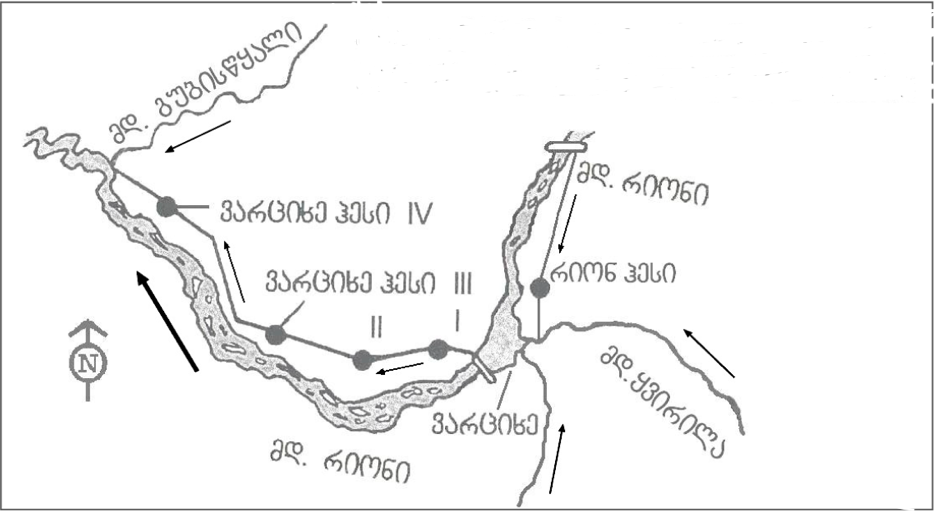 1963 წელს დაიწყო და 1978 წელს დასრულდა ენგურჰესის მშენებლობა. საკუთრივ ენგურჰესის მთავარ ნაგებობას 271.5 მეტრის სიმაღლის თაღოვანი კაშხალი წარმოადგენს, რომელიც ქალაქ ჯვრის მახლობლად, მის ჩრდილოეთით არის აღმართული. წყალსაცავის საერთო ფართობი, რომელიც ამ კაშხლის აგების შედეგად შეიქმნა, 13.31 კმ²-ია. თაღოვანი კაშხლიდან ენგურის წყალი სადერივაციო გვირაბით, რომლის სიგრძე 15 კმ-ია, გადადის ენგურჰესში. ჰესზე გამოყენებული წყალი ჩადის ენგურის დასავლეთით - მდინარე ერისწყალზე არსებულ – გალის (ერისწყლის) წყალსაცავში, რომელიც აგრეთვე კაშხლითაა შეზღუდული და, რომელზედაც ვარდნილ ჰესი I-ია აგებული. აქედან სპეციალური არხით, რომლის სიგრძე დაახლოებით 30 კილომეტრია, წყალი შავ ზღვას უერთდება, ამუშავებს რა გზად კიდევ სამ ვარდნილჰესს. საკუთრივ ენგურის კალაპოტში სანიტარული მიზნებისთვის ენგურის კაშხლის ქვემოთ მდინარის წყლის მხოლოდ 10 % თუ მიედინება. მიუხედავად იმისა, რომ კაშხლის ქვემოთ ენგურის შენაკადები მაგანა და ჯუმი გარკვეულწილად ავსებს წყლის მასას, ის მაინც არასაკმარისია ზუთხისებრთა ანადრომული მიგრაციისათვის (ბერაძე, 1986; ქ.ს.ე.). გასული საუკუნის 70-იანი წლებიდან საქართველოს მეორე საზუთხე მდინარეში სატოფე მიგრაციები შეწყდა. მთლიანად განადგურდა ენგურის სატოფეები. ამჟამად, მდინარეში მცირე რაოდენობით მხოლოდ სანასუქოდ შესული ზუთხისებრთა (კოლხური ზუთხისა და ტარაღანის) ახალმოზარდეული გვხვდება და ისიც მხოლოდ შესართავ უბანში.გასული საუკუნის 70-იან წლებში მდინარე რიონზე დაიწყო ვარციხეჰესის მშენებლობა. ასაშენებლად გამოყენებული იქნა მდინარე რიონის დაახლოებით 36 კილომეტრიანი მონაკვეთი სოფელ ვარციხიდან - მდინარე გუბისწყლის შესართავამდე. კაშხალი მოეწყო მდინარე რიონზე, მდინარე ყვირილასა და მდინარე ხანისწყლის შესართავის მახლობლად. კაშხლიდან რიონის ჩრდილოეთ ნაპირზე გამავალ სადერივაციო არხზე აიგო ჰიდროელექტროსადგურების კასკადი. კასკადში გაერთიანებული იქნა 4 ჰესი - ვარციხეჰესი 1,2,3 და 4. ვარციხეჰესი-1 ექსპლუატაციაში შევიდა 1976 წელს, ვარციხეჰესი-2 - 1978 წელს, ვარციხეჰესი-3 - 1980 წელს და ვარციხეჰესი-4 - 1987 წელს (ქ.ს.ე.). ვარციხეჰესის სადერივაციო არხი ღებულობს მდინარე რიონის წყლის ძირითად ნაკადს, რითაც მდინარის კალაპოტს დაახლოებით 36 კილომეტრის მანძილზე, ხშირ შემთხვევაში, თითქმის გაუწყლოებულს ტოვებს. ეს ხდება მაშინაც, როდესაც ზუთხისებრნი სატოფედ რიონში აღმართობენ. ვარციხეჰესის მშენებლობის შედეგად, რიონის სატოფეთა უმეტესი ნაწილი განადგურდა. სატოფეებმა 36 კმ-ით ქვემოთ, ყვირილას შესართავიდან - სადერივაციო არხის ბოლომდე (მდინარე გუბისწყლის შესართავის სიახლოვეს) დაიწიეს, რამაც ბუნებრივია მეტად უარყოფითი ასახვა ჰპოვა პოპულაციათა რაოდენობასა და სტრუქტურაზე. დღეისათვის, რიონში სადერივაციო არხის ზემოთ ზუთხისებრთა ერთეული ეგზემპლარები თუ აღწევენ და ისიც მხოლოდ მდინარის შედარებით ხანგრძლივი უხვწყლიანობის დროს.დაბინძურებადაბინძურების ზეგავლენას ზუთხისებრნი როგორც სატოფე და სატოფეებთან მისასვლელ, ისე ზრდა-ნასუქობის ადგილებში განიცდიდნენ, თუმცა სატოფეებში დაბინძურების ზეგავლენა უფრო მწვავე ხასიათს ატარებდა.მდინარე რიონი ძირითადად შენაკად ყვირილას ხეობაში და ქუთაისის ტერიტორიაზე არსებული სამრეწველო ობიექტებიდან ბინძურდებოდა. მდინარე ყვირილას ხეობაში ძირითად დამაბინძურებლებს წარმოადგენდნენ ,,ჭიათურმანგანუმი” (ქ. ჭიათურის შემოგარენში არსებული მანგანუმის მადნის საბადო და მის ბაზაზე წარმოქმნილი მრეწველობა). აქ მანგანუმის მადნის მოპოვება 1879 წლიდან დაიწყო (ქ.ს.ე.)) და ზესტაფონის ფეროშენადნობთა ქარხანა (შავი მეტალურგიის ერთ-ერთი უდიდესი საწარმო ქ. ზესტაფონში დაარსდა 1933 წელს ჭიათურის მანგანუმის მაღალხარისხოვანი მადნის, ტყიბულის ქვანახშირისა და რიონჰესის ელექტროენერგიის ბაზაზე (ქ.ს.ე.)) (бурчуладзе и др., 1973-1989).ქუთაისის ტერიტორიაზე ძირითად დამაბინძურებლებს წარმოადგენდნენ: მანქანათმშენებელი, ქიმიური, მსუბუქი და კვების მრეწველობის ობიექტები. განსაკუთრებით კი: საავტომობილო ქარხანა (ბერაძე, 1988), რეზინის ქარხანა, აბრეშუმის კომბინატი, მაუდის ფაბრიკა, ტყავ-ფეხსაცმლის კომბინატი, ხორცის კომბინატი, აგრეთვე სალოკომოტივო დეპო (бурчуладзе и др., 1973-1989). როგორც ჩანს, ზუთხისებრთა მდგომარეობაზე ყველაზე უარყოფით ზეგავლენას მდინარე ყვირილადან მიღებული დაბინძურება ახდენდა. 1973 წელს, ბურჭულაძე (бурчуладзе и др., 1973-1989) აღნიშნავდა, რომ ყვირილა ათწლეულების მანძილზე ბინძურდებოდა ჭიათურმანგანუმისა და ზესტაფონის ფეროშენადნობთა ქარხნის გაუწმენდავი ჩამდინარე წყლებით. ამ დროისათვის, ყვირილას წყალში მანგანუმის შემცველობა მერყეობდა 1600-43000 გრ/მ³-ის ფარგლებში. ყვირილადან დაბინძურებას ღებულობდა მდინარე რიონის სატოფეები, რადგან ისინი ძირითადად ყვირილას შესართავიდან-ქვევით სამტრედიამდე ვრცელდებოდა. ბურჭულაძის ცნობით (бурчуладзе и др., 1973-1989), რიონის ზუთხისებრთა სატოფეების გრუნტი, განსაკუთრებით, ყვირილას შესართავის სიახლოვეს დაფარული იყო შენაკად ყვირილას ნატანი მანგანუმის შემცველი შავი ფერის შლამის თხელი ფენით, მათ შორის ჩქარი დინების ადგილებიც კი (წამში - 3 მეტრამდე დინების სიჩქარით). მანგანუმის შემცველი შლამის ნადებისგან გარეცხილი და მდინარის ჩქერებში განთავსებული ქვები ერთ ღამეში კვლავინდებურად იფარებოდა შლამის თხელი ფენით. მიუხედავად იმისა რომ, რიონში წყალში გახსნილი მანგანუმის შემცველობა (1600-43000 გრ/მ³) არ აჭარბებდა ტოქსიკურობის ზღვარს, ავტორი მიიჩნევდა, რომ ის უფრო ახდენდა მექანიკურ ზემოქმედებას - ძირითადად, ყვირილას შესართავის მახლობლად დადებული ქვირითი იფარებოდა შლამის თხელი ფენით და ზუთხისებრნი მრავლად იღუპებოდნენ ასფიქსიით. ყულევის ტერმინალისოფელ ყულევში (ქ. ფოთის ჩრდილოეთით 12 კილომეტრში) ნავთობპროდუქტების საზღვაო ტერმინალის მშენებლობა დაიწყო 2000 და დასრულდა 2008 წელს. საზღვაო ტერმინალი წარმოდგენილია: ნავთობპროდუქტების საცავი ტერმინალის (ნავთობსაცავების საერთო მოცულობაა 320+60 ათასი მ³), სარკინიგზო ნაწილის (11 კმ. სარკინიგზო ხაზი სენაკი-ფოთის სარკინიგზო ხაზიდან განშტოებად ყულევამდე, სარკინიგზო ვაგონების დამახარისხებელი პარკით, რომლის საერთო მუშა სიგრძე შედგენს 4,2 კმ-ს, და ვაგონების დასაცლელი ესტაკადები) და ჰიდროტექნიკური ნაწილის ანუ ნავსადგურის სახით. ნავსადგური წარმოდგენილია ორი ნავმისადგომით, სიგრძით 300 მ და 250 მ, სიღრმით შესაბამისად 18 მ და 15 მ ნავსადგური ითვალისწინებს 100-120 ათასი ტონა წყალწყვის ტანკერების მიღება-მომსახურებას. ნავსადგურთან საზღვაო მისასვლელის უზრუნველსაყოფად გაიჭრა დაახლოებით 2 კმ. სიგრძის არხი (ფარვატერი). არხის მუშა დაღრმავება 18 მეტრია, სიგანე დაახლოებით 100 მეტრი. ნავსადგურმა და ნავსადგურთან მისასვლელმა საზღვაო არხმა მოიცვა ზუთხისებრთა მაღალი ბიო-კონსერვაციული ღირებულების მქონე ადგილსამყოფელები. სანავიგაციო აქტიურობა, საზღვაო არხის სიღრმის შენარჩუნების მიზნით მიმდინარე წმენდა-დაღრმავებითი სამუშაოები (დრეჯინგი) განაპირობებს დამაფრთხობელი ფაქტორის არსებობას, რის შედეგსაც ყულევის მიმდებარე საზღვაო აკვატორიასა და მდინარე ხობისწყალში ზუთხისებრთა კიდევ უფრო გაიშვიათება წარმოადგენს. ბოლო  წლების განმავლობაში, აღნიშნულ ლოკალიზაციაზე ცნობილია ზუთხისებრთა ჭერის მხოლოდ სამი ფაქტი, მაშინ როცა 2000 წლამდე მდინარე ხობისწყლის შესართავში, შესართავისპირა საზღვაო სივრცესა და მდინარის ქვემოთში ყოველწლიურად ზუთხისებრთა ჭერის მინიმუმ 10 შემთხვევა აღინიშნებოდა. ყულევში ნავთობტერმინალიდან გამომდინარეობს ნავთობპროდუქტების ავარიული ჩაღვრის მაღალი რისკი. იქედან გამომდინარე, რომ ტერმინალი განლაგებულია ე. წ. საზუთხე ზონის სამხრეთი საზღვრის სიახლოვეს, ნავთობპროდუქტების ჩაღვრას ექნება განსაკუთრებით უარყოფითი გავლენა, რადგან საქართველოს სანაპიროზე ჩრდილოეთის მიმართულებით გაბატონებული საზღვაო ზედაპირული დინება ჩაღვრილ ნავთობპროდუქტს საზუთხე ზონის მთელს პერიმეტრზე გადაანაწილებს. შედეგად, ზუთხისებრთა ზრდა-ნასუქობის ადგილები ტოქსიკური ზეგავლენის ქვეშ მოექცევიან და ამ ზეგავლენის მასშტაბები ჩაღვრილი ნავთობპროდუქტების რაოდენობაზე იქნება დამოკიდებული.ქვიშა-ხრეშის მოპოვებარიონის კალაპოტში საჯავახო (ორპირი)-ქვიშანჭალის საბადოზე სამშენებლო ქვიშა-ხრეშის მოპოვებას დღესაც ეწევიან, მათ შორის სატოფე მიგრაციების დროსაც. აღნიშნული საქმიანობისათვის სახასიათო ხმაური თევზის დამაფრთხობელ გარემოებას წარმოშობს, რაც ზღუდავს ზუთხისებრთა აღმართობას (აღმა ასვლას) სატოფეებზე.3.3.4.2 პროექტის შესაძლო ზეგავლენა ზღვის ძუძუმწოვრებზეშესავალი შავ ზღვაში ძუძუმწოვრების სამი სახეობა ბინადრობს: ზღვის, თეთრგვერდა დელფინი, და აფალინა. სამივე სახეობის შავ ზღვაში მობინადრე პოპულაციები განსხვავებულია სხვაგან მობინადრე იმავე სახეობების პოპულაციებისგან, ამიტომ ისინი ცალკე ქვესახეობებად არიან გამოყოფილნი. ბუნების დაცვის საერთაშორისო კავშირმა (IUCN) ისინი წითელ ნუსხაში შეიტანა, როგორც გადაშენების საფრთხის წინაშე მყოფები.სულ ცოტა ხნის წინ შავი ზღვის ვეშაპისნაირებზე კომერციული ნადირობა წარმოებდა და ნადავლი წელიწადში 10 000 ტონას აჭარბებდა. შავ ზღვაში ჯამში 6 მილიონი ზღვის ძუძუმწოვარი დაიჭირეს XX საუკუნეში. შავი ზღვის ქვეყნებმა 1966 წელს კონვენციაზე ხელის მოწერით აკრძალეს ზღვის ძუძუმწოვრების ჭერა და მხოლოდ თურქეთი განაგრძობდა ამ საქმიანობას 1983 წლამდე.ზღვის ძუძუმწოვრებზე  უარყოფითი ზეგავლენის ძირითადი ანთროპოგენური ფაქტორებივეშაპისნაირნი აკუსტიკური ცხოველებია. ისინი სხვადასხვა სიხშირის ბგერების მეშვეობით ახერხებენ მათთვის აუცილებელ სასიცოცხლო ქმედებებს. მიგრირება, ურთიერთკომუნიკაცია, საკვების მოპოვება, მტაცებლების აღმოჩენა და სხვა ხორციელდება სონარის მეშვეობით (Tyack, 1999; 2000). ადამიანების მიერ გამოყენებული სხვადასხვა სახის წყალქვეშა ხმოვანი სიგნალები ახშობენ ან ფარავენ დელფინების მიერ გენერირებულ საორიენტაციო თუ სხვა აუცილებელ სიგნალებს, რაც ქმნის ურთულეს პრობლემას მათი ნორმალური რეპროდუქციისა და არსებობისათვის. ყოველივე ეს დიდ ზიანს აყენებს ვეშაპისნაირთა პოპულაციას სასიცოცხლო აქტივობის ისეთ ფაზებში, როგორიცაა: მიგრაციები, რეპროდუქციული აქტივობები, მშობიარობა, მეძუძურობის პერიოდი, დასვენება, კვება და სხვ.ხშირად, ვეშაპისნაირთა მასიური გამორიყვების დროს, ინდივიდებს არ აღენიშნებათ ფიზიკური ტრავმა, არ არსებობს მათი დაავადების სიმპტომები, არც მეთევზეთა ბადეებში გახლართვის ან სიკვდილის გამომწვევი სხვა მიზეზის კვალი. შესაბამისად, ნათელი ხდება, რომ ეს შემთხვევები კორელაციაშია საზღვაო, სამხედრო და სხვა სახის აქტივობებთან (Frantzis, 1998; Balcomb and Claridge, 2001).რაც შეეხება ქიმიურ დაბინძურებას, არანაკლებ სარისკოა ვეშაპისნაირთათვის, რადგანაც ცნობილია, რომ საარსებო გარემოს ქიმიური დაბინძურების შედეგად სუსტდება მათი იმუნიტეტი და ორგანიზმი ადვილად ავადდება სხვადასხვა ინფექციური დაავადებით, უქვეითდებათ რეპროდუქციის უნარი და შესაძლოა, ფატალური შედეგითაც დასრულდეს. ჩრდილოეთ ნახევარსფეროს მრავალ ადგილას კბილებიან ვეშაპისებრთა წარმომადგენლებს აღენიშნება ქსოვილებში ორგანოქლორიდების მაღალი კონცენტრაცია და მძიმე მეტალების დაგროვება (O’ Shea 1999; O’ Shea et al., 1976; Rejinders et al., 1999 ; Ross et al., 2000).ქიმიური დაბინძურების საშიშროება გამოიხატება იმაში, რომ გარემოდან, საკვებიდან ორგანიზმში მოხვედრილი ორგანოქლორიდები იოლად აკუმულირდება ვეშაპისებრთა კანქვეშა ცხიმოვან ქსოვილში. იმ პერიოდისათვის, როდესაც აღინიშნება საკვების დეფიციტი, ცხოველები იწყებენ საკუთარი ცხიმის მოხმარებას. ორგანიზმი ადვილად ითვისებს ცხიმში დაგროვილ შხამებს, რომლებიც შემდეგ ჰორმონებშიც აღწევენ და აზიანებენ მათ იმუნურ სისტემას. ზოგიერთი დამაბინძურებელი უკვე ტოქსინია და მისი გარკვეული კონცენტრაციით შეთვისება მომაკვდინებელია ცხოველისათვის. ცნობილია, რომ ზოგიერთი ორგანოქლორიდი, განსაკუთრებით კი პოლიქლორირებული ბიფენილები (PCBs) უკავშირდება ჰორმონებსაც და ამ ტოქსინების მაღალი კონცენტრაცია იწვევს იმუნური სისტემისა და გამრავლების სისტემის მოშლას. ზოგიერთი დამაბინძურებელი ორგანოქლორიდი და მათი დაშლის პროდუქტები (წარმოადგენენ ტოქსინებს) ორგანიზმში მოხვედრისას იწვევს სიკვდილს (O’ Shea 1999; O’ Shea et al., 1976). ნავთობისა და ნავთობპროდუქტების მოხვედრა ვეშაპისნაირთა საარსებო გარემოში ისეთივე საზიანო და უარყოფითი ეფექტის გამომწვევია, როგორც სხვა ტოქსიკური ნივთიერებები. ცხოველის ორგანიზმში ნავთობისა და ნავთობპროდუქტების მოხვედრის უმთავრესი გზა არის საკვები, რომლებშიც ხდება ამ არასასურველი ნივთიერებების დაგროვება. 2013-2015 წლებში შავ ზღვაში დელფინების სიკვდილიანობის მკვეთრად შემცირების შემდეგ, მათი გამორიყვის მკვეთრი ზრდა 2016-2017 წლების განმავლობაში ნამდვილად არასახარბიელოა. რა თქმა უნდა, დელფინების დაღუპვის მიზეზები მრავალგვარია (ტარიელ წეროძე, 2018), კერძოდ: ნავიგაციური ტრავმები, რომელზეც მრავალწლიან მონაცემთა ანალიზით, მოდის დაღუპულ ცხოველთა 4-5 %; მეთევზეობისა და თევზჭერის ფაქტორები - დრიფტერულ, მოსასმელ, სალაყუჩე, სახლართ და ქისა ბადეებში, მიტოვებულ ბადე-იარაღებში დელფინების გახლართვა და დაღუპვა; ამ ფაქტორებზე შეიძლება მოდიოდეს დაღუპულ და გამორიყულ ცხოველთა - 5-7 %;ცხოველთა ბუნებრივი, ბიოლოგიური სიკვდილიანობა - 3-4 %; პათოლოგო-ტოქსიკოლოგიური ფაქტორები - დაავადებები, ინტოქსიკაცია, საკვების დეფიციტი და სხვა. ამ ფაქტორებზე მოდის ზღვის ძუძუმწოვრების სიკვდილიანობის 85-90 %. მეცნიერებისა და მკვლევარების დიდი ნაწილი უკანასკნელს დელფინების თბილ პერიოდში დაღუპვით ასაბუთებს. მით უმეტეს, რომ უკანასკნელ წლებში იკვეთება თევზჭერასთან დაკავშირებული დელფინების სიკვდილობის შემთხვევების მკვეთრად შემცირება.როგორც წარმოდგენილი სტატისტიკიდან ჩანს, დელფინებზე ანთროპოგენური ზემოქმედება ძალიან მაღალია და სწორედ ანთროპოგენური პირდაპირი თუ ირიბი ზემოქმედების შედეგად იღუპება დელფინების 95%.ზემოაღნიშნულიდან გამომდინარე, შეიძლება დავასკვნათ, რომ ფოთის ახალი პორტის მშენებლობამ შეიძლება საშუალო ზემოქმედება მოახდინოს ზღვის ძუძუმწოვრებზე. თუმცა, შემარბილებელი ზომების მიღების შედეგად აღნიშნული ზემოქმედება „დაბალ“ მაჩვენებლამდე შემცირდება.3.4 უცხო ინვაზიური სახეობები პორტის მშენებლობისა და ექსპლუატაციის ეტაპზე კომერციული გემები გადასაზიდი ტვირთის რაოდენობისა და მეტეოროლოგიური პირობების გათვალისწინებით, სტაბილურობის გასაუმჯობესებლად იყენებენ ბალასტურ წყალს. ბალასტური წყლის ოპერაციებში შედის სხვადასხვა სახეობების დაჭერა (თევზის, კიბოსნაირების, უხერხემლოების, წყალმცენარეების და სხვ.) ერთ სანაპირო ეკორაიონში და მათი ტრანსპორტირება და გაშვება სხვა ეკორაიონში. გაშვებული სახეობები შეიძლება გადარჩეს, შექმნას კოლონიები და გახდეს დომინანტური ახალ სანაპირო ეკორაიონში - ასეთ სახეობებს ეწოდება უცხო ინვაზიური სახეობები (უის), რაც საფრთხეს უქმნის ადგილობრივ ბიომრავალფეროვნებას. იმის ალბათობა, რომ უცხო ინვაზიური სახეობები წარმატებით მოახდენენ ახალი სანაპირო ეკორაიონის კოლონიზაციას, დიდადაა დამოკიდებული სახეობის წარმოშობისა და გაშვების რაიონების მსგავსებაზე. ზოგადად, ამ თვალსაზრისით, ყველაზე დიდ საფრთხეს თბილ ზომიერ შავ ზღვას სხვა თბილი და ზომიერი ზღვები უქმნის (მაგ., ხმელთაშუა ზღვა, კასპიის ზღვა); ნაკლები რისკია მოსალოდნელი ცივი ზომიერი ზღვებიდან (მაგ., ბალტიის ზღვა, წყნარი ოკეანის სანაპირო) და ტროპიკული ზღვებიდან და ყველაზე ნაკლები რისკია მოსალოდნელი ცივი ზღვებიდან (მაგ., არქტიკისა და ანტარქტიკის სანაპიროები). 
კონტეინერების გადაზიდვის სამუშაოების გლობალური ხასიათის გათვალისწინებით, სავარაუდოდ, პორტის ექსპლუატაციის ეტაპზე მცურავი საკონტეინერო გემები პორტში შემოვლენ მრავალი სხვადასხვა სანაპირო ეკორაიონის პორტებიდან, რითაც შექმნიან შავი ზღვის უცხო ინვაზიური სახეობებით კოლონიზაციის დიდ, საშუალო და დაბალ რისკებს. კერძოდ, სავარაუდოდ, ექსპლუატაციის ეტაპზე მცურავი საკონტეინერო გემები პორტში შემოვლენ ხმელთაშუა ზღვის პორტიდან, ან ამ პორტის გავლით. შემარბილებელი ღონისძიებებიშეუწონავი წყაროზღვის ღორიაფალინაჩვეულებრივიდელფინიორაგულიხმაურისდონე186 დბა127 დბა119 დბა104 დბა78 დბაშეუწონავიწყაროს დონისმიმართ--59-67-82-108შენიშვნა: ხმაურის ყველა დონე მოცემულია re 1 Pa-შიშენიშვნა: ხმაურის ყველა დონე მოცემულია re 1 Pa-შიშენიშვნა: ხმაურის ყველა დონე მოცემულია re 1 Pa-შიშენიშვნა: ხმაურის ყველა დონე მოცემულია re 1 Pa-შიშენიშვნა: ხმაურის ყველა დონე მოცემულია re 1 Pa-შიშენიშვნა: ხმაურის ყველა დონე მოცემულია re 1 Pa-შისაქმიანობის ეტაპიშემარბილებელი ღონისძიებებიმიზანი – წალქვეშა ხმაურის შემარბილებელი ღონისძიებებიწინასამშენებლო ეტაპიბიომრავალფეროვნების მართვის გეგმის შემუშავება და განხორციელება. შესაბამისი საკომპენსაციო ზომების მიღება სამინისტროსთან შეთანხმებით;ძირითადი სამშენებლო სამუშაოების განხორციელებისათვის ბიოლოგიურად სენსიტიური პერიოდების შერჩევა;შეძლებისდაგვარად მინიმალური სიმძლავრის წყაროს გამოყენების დაგეგმვა;ალტერნატიული ტექნოლოგიების გათვალისწინება;ხმაურის შემარბილებელი ტექნოლოგიების დაგეგმვა იმ შემთხვევაში, თუ ალტერნატივების გამოყენება შეუძლებელია;წყალქვეშა ხმაურის მართვის გეგმის შემუშავება.მშენებლობა ხმაურდამხშობი ეკრანების მოწყობა. ეს არის ორფენიანი ეკრანი შევსებული ჰაერით.  ხიმინჯსა და ეკრანს შორის ეწყობა მრავალფენიანი და სხვადასხვა ზომის ბურთულების ინჟექციის სისტემა (ეს ტექნოლოგია ხმაურის გავრცელებას ამცირებს 5-20 დბ-ით);ხმის ჰიდროჩამხშობის გამოყენება. ეს ტექნოლოგია გულისხმობს ბადის მოწყობას, რომელზეც ჩამოკიდებული იქნება გაზით და ქაფით შევსებული ბურთულები, რომლებიც რეაგირებს რეზონირებად სიხშირეებზე. ამ მეთოდის გამოყენება შესაძლებელია სხვადასხვა შემთხვევაში.
ალტერნატიული ტექნოლოგიების გამოყენება:ჩამჩისმაგვარი ფუნდამენტი. ჩამჩისმაგვარი ფუნდამენტი წარმოადგენს ფოლადის დიდ კესონს, რომელიც ეწყობა ზღვის ფსკერზე შემწოვი ტუმბოების დახმარებით. წყალი იტუმბება კესონის ქვეშ არსებული ღრმულიდან. ვაკუუმისა და ჰიდროსტატიკური წნევის ერთობლივი მოქმედებით  კესონი ღრმავდება ზღვის ფსკერში  მთელ სიღრმეზე.ფსკერდაღრმავება:გეგმიური ფსკერდაღრმავების სამუშაოების განხორციელების გრაფიკი უნდა ითვალისწინებდეს ისეთ სეზონურ ფაქტორებს, როგორიცაა მიგრაციის პერიოდები (მაგალითად, ზღვის ძუძუმწოვრების, ზუთხისებრთა წარმომადგენლების და ა.შ), ასევე კვების პერიოდებს და ეკოსისტემის მდგრადობის დაქვეითების პერიოდებს;ფსკერდაღრმავების სამუშაოებისას მოწყობილობის გაშვება და სიჩქარის მატება უნდა მოხდეს ნელა, თანდათანობით, რაც წყლის სენსიტიურ სახეობებს მისცემს სამუშაო უბნის დატოვების საშუალებას;ფსკერდაღრმავების პროცესში ამოღებული მასალის წყალქვეშა კანიონში ან წყალქვეშა ფერდზე განთავსება უნდა მოხდეს ქვედა ჩამოცლის სისტემის მქონე მცურავი საშუალებების გამოყენება.ექსპლუატაცია გემების სიჩქარის შეზღუდვა.გეგმიური ფსკერდაღრმავების სამუშაოების განხორციელების გრაფიკი უნდა ითვალისწინებდეს ისეთ სეზონურ ფაქტორებს, როგორიცაა მიგრაციის პერიოდები (მაგალითად, ზღვის ძუძუმწოვრების, ზუთხისებრთა წარმომადგენლების და ა.შ), ასევე კვების პერიოდებს და ეკოსისტემის მდგრადობის დაქვეითების პერიოდებს;გეგმიური ფსკერდაღრმავების სამუშაოებისას მოწყობილობის გაშვება და სიჩქარის მატება უნდა მოხდეს ნელა, თანდათანობით, რაც წყლის სენსიტიურ სახეობებს მისცემს სამუშაო უბნის დატოვების საშუალებას;გეგმიური ფსკერდაღრმავეთი სამუშაოების დროს განხორციელდეს პერმანენტული წყლის სიმღვრივის მონიტორინგი საზღვაო სამუშაოების დაყებამდე, მათი მიმდინარეობისას და მათ შემდეგ იმის შესამოწმებლად, რომ დონეებმა არ აიწია სამუშაოების შედეგად. იმ შემთხვევაში, თუ სიმღვრივის დონე გადააჭარბებს 250 მგ/ლ, ზღვის აკვატორიაში მიმდინარე სამუშაოები უნდა შეჩერდეს;გეგმიური ფსკერდაღრმავების პროცესში ამოღებული მასალის წყალქვეშა კანიონში ან წყალქვეშა ფერდზე განთავსება უნდა მოხდეს ქვედა ჩამოცლის სისტემის მქონე მცურავი საშუალებების გამოყენებით;მონიტორინგის გეგმის განხორციელება და შედეგების ანალიზი, რათა დადგინდეს, თუ რამდენად ეფექტური იყო შემარბილებელი ზომები და რამდენად საჭიროა დამატებითი ზომების შემუშავება და განხორცილება.გემების სიჩქარის შეზღუდვა 10 კვანძზე ნაკლებ სიჩქარემდე.საქმიანობის ეტაპიშემარბილებელი ღონისძიებებიმიზანი - ბიომრავალფეროვნებაზე მოსალოდნელი ზეგავლენის შემცირებამიზანი - ბიომრავალფეროვნებაზე მოსალოდნელი ზეგავლენის შემცირებაწინასამშენებლო ეტაპიდეტალური საბოლოო დიზაინის შემუშავების შემდეგ გარემოზე ზემოქმედების გეგმის და მონიტორინგის გეგმის განახლება;მშენებლობის დაწყებამდე მშენებელმა კონტრაქტორმა საჭიროა ჩაატაროს დამატებითი კვლევა დაცული სახეობების გამოვლენის მიზნით და აუცილებლობის შემთხევევაში მოამზადოს საკომპენსაციო გეგმები, რომელთა შეთანხმებაც მოხდება გარემოს დაცვის და სოფლის მეურნეობის სამინისტროსთან;ფსკერდადღრმავებითი სამუშაოებისთვის რისკის შეფასება და ფსკერდაღრმავების მენეჯემენტის გეგმის შემუშავება;იხტიოფაუნის მართვის გეგმის მომზადება.მშენებლობაბიომრავალფეროვნების მართვის გეგმის შემუშავება და განხორციელება. შესაბამისი საკომპენსაციო ზომების მიღება სამინისტროსთან შეთანხმებით;გატარდება ყველა შესაბამისი ღონისძიება საპროექტო ტერიტორიის და მომიჯნავე უბნების სადრენაჟო პირობების შენარჩუნების მიზნით;პერსონალის ინსტრუქტაჟი ბიომრავალფეროვნებასთან დაკავშირებით, მათ შორის ისეთ საკითხებზე, როგორიცაა: სენსიტიური უბნების არსებობა, წესების დაცვა, დაბინძურების აკრძალვა და უკანონო ნადირობაზე და თევზჭერაზე დაწესებული სანქციები; სამშენებლო მოედანზე სატრანსპორტო ოპერაციების და სატრანსპორტო საშუალებებისათვის სიჩქარეების შეზღუდვა;სახოფათო მასალებისა და ნარჩენების სათანადო მართვა;სატრანსპორტო საშუალებების მოძრაობის სიჩქარეების შეზღუდვა;ღამის განათების მინიმალურად გამოყენება. სინათლის სხივი მიმართული უნდა იყოს ტერიტორიის შიდა მხარეს;სამშენებლო სამუშაოების დასრულების შემდგომ ტერიტორიების დასუფთავება და რეკულტივაცია;წყლის ხარისხის შენარჩუნებისა და სატრანსპორტო ნაკადების შემცირების ყველა ზომა;ფსკერდაღრმავების სამუშაოების განხორციელების გრაფიკი უნდა ითვალისწინებდეს ისეთ სეზონურ ფაქტორებს, როგორიცაა მიგრაციის პერიოდები (მაგალითად, ზღვის ძუძუმწოვრების, ზუთხისებრთა წარმომადგენლების და ა.შ), ასევე კვების პერიოდებს და ეკოსისტემის მდგრადობის დაქვეითების პერიოდებს;ფსკერდაღრმავების სამუშაოებისას მოწყობილობის გაშვება და სიჩქარის მატება უნდა მოხდეს ნელა, თანდათანობით, რაც წყლის სენსიტიურ სახეობებს მისცემს სამუშაო უბნის დატოვების საშუალებას;წყლის სიმღვრივის მონიტორინგი საზღვაო სამუშაოებამდე, მათი მიმდინარეობისას და მათ შემდეგ იმის შესამოწმებლად, რომ დონეებმა არ აიწია სამუშაოების შედეგად. იმ შემთხვევაში, თუ სიმღვრივის დონე გადააჭარბებს 250 მგ/ლ, ზღვის აკვატორიაში მიმდინარე სამუშაოები უნდა შეჩერდეს;ფსკერდაღრმავების პროცესში ამოღებული მასალის წყალქვეშა კანიონში ან წყალქვეშა ფერდზე განთავსება უნდა მოხდეს ქვედა ჩამოცლის სისტემის მქონე მცურავი საშუალებების გამოყენებით;მონიტორინგის გეგმის განხორციელება და შედეგების ანალიზი, რათა დადგინდეს, თუ რამდენად ეფექტური იყო შემარბილებელი ზომები და რამდენად საჭიროა დამატებითი ზომების შემუშავება და განხორცილება.გემების სიჩქარის შეზღუდვა 10 კვანძზე ნაკლებ სიჩქარემდე ზღვის ძუძუმწოვრებთან შეჯახების რისკის თავიდან ასაცილებლად;ექსპლუატაციაექსპლუატაციის ეტაპისათვის ბიომრავალფეროვნების მართვის გეგმის შემუშავება და განხორციელება. აუცილებლობის შემთხვევაში შესაბამისი საკომპენსაციო ზომების მიღება სამინისტროსთან შეთანხმებით;გატარდება ყველა შესაბამისი ღონისძიება საპროექტო ტერიტორიის და მონიჯნავე უბნების სადრენაჟო პირობების შენარჩუნების მიზნით;ფოთის პორტის პერსონალის ინსტრუქტაჟი ბიომრავალფეროვნებასთან დაკავშირებით, მათ შორის ისეთ საკითხებზე, როგორიცაა: სენსიტიური უბნების არსებობა, წესების დაცვა, დაბინძურების აკრძალვა და უკანონო ნადირობაზე და თევზჭერაზე დაწესებული სანქციები; საკონტეინერო გემების შემოწმება შესაბამისი სერტიფიკატის, ბალასტური წყლის მართვის გგემისა და ბალასტური წყლის აღრიცხვის განახლებული ჟურნალების არსებობაზე; პორტის ტერიტორიაზე სატრანსპორტო ოპერაციების და სატრანსპორტო საშუალებებისათვის სიჩქარეების შეზღუდვა;სახოფათო მასალებისა და ნარჩენების სათანადო მართვა;სატრანსპორტო საშუალებების მოძრაობის სიჩქარეების შეზღუდვა;ღამის განათების მინიმალურად გამოყენება. სინათლის სხივი მიმართული უნდა იყოს ტერიტორიის შიდა მხარეს;გეგმიური ფსკერდაღრმავების სამუშაოების განხორციელების გრაფიკი უნდა ითვალისწინებდეს ისეთ სეზონურ ფაქტორებს, როგორიცაა მიგრაციის პერიოდები (მაგალითად, ზღვის ძუძუმწოვრების, ზუთხისებრთა წარმომადგენლების და ა.შ), ასევე კვების პერიოდებს და ეკოსისტემის მდგრადობის დაქვეითების პერიოდებს;გეგმიური ფსკერდაღრმავების სამუშაოებისას მოწყობილობის გაშვება და სიჩქარის მატება უნდა მოხდეს ნელა, თანდათანობით, რაც წყლის სენსიტიურ სახეობებს მისცემს სამუშაო უბნის დატოვების საშუალებას;გეგმიური ფსკერდაღრმავეთი სამუშაოების დროს განხორციელდეს პერმანენტული წყლის სიმღვრივის მონიტორინგი საზღვაო სამუშაოებმდე, მათი მიმდინარეობისას და მათ შემდეგ იმის შესამოწმებლად, რომ დონეებმა არ აიწია სამუშაოების შედეგად. იმ შემთხვევაში, თუ სიმღვრივის დონე გადააჭარბებს 250 მგ/ლ-ს, ზღვის აკვატორიაში მიმდინარე სამუშაოები უნდა შეჩერდეს;გეგმიური ფსკერდაღრმავების პროცესში ამოღებული მასალის წყალქვეშა კანიონში ან წყალქვეშა ფერდზე განთავსება უნდა მოხდეს ქვედა ჩამოცლის სისტემის მქონე მცურავი საშუალებების გამოყენებით;მონიტორინგის გეგმის განხორციელება და შედეგების ანალიზი, რათა დადგინდეს, თუ რამდენად ეფექტური იყო შემარბილებელი ზომები და რამდენად საჭიროა დამატებითი ზომების შემუშავება და განხორცილება.გემების სიჩქარის შეზღუდვა 10 კვანძზე ნაკლებ სიჩქარემდე ზღვის ძუძუმწოვრებთან შეჯახების რისკის თავიდან ასაცილებლად.ლიკვიდაციამშენებლობის ეტაპის ანალოგიურია;ობიექტების განთავსების ადგილებზე ცხოველთა სახეობების და მათი საცხოვრებელი ადგილების დამატებითი შესწავლა და დამატებითი შერბილების ღონისძიებების დასახვა-გატარება;ტექნიკურად გამართული სატრანსპორტო საშუალებების გამოყენება;პორტის ტერიტორიაზე განთავსებული დანადგარ-მექანიზმების გამართულ მდგომარეობაში ექსპლუატაცია;მონიტორინგის გეგმის განხორციელება და შედეგების ანალიზი, აუცილებლობის შემთხვევაში დამატებითი შემარბილებელი ღონისძიებების შემუშავება.